3GPP TSG-RAN WG2 Meeting #110-e	R2-200xxxxOnline, June 01 – 12, 2020Agenda item:	x.y.zSource: 	Qualcomm IncorporatedTitle: 	Email discussion report: [Post109bis-e][948][POS] LPP ASN.1 review (Qualcomm)Document for:		Discussion and Decision1. 	IntroductionThis document summarizes the following email discussion:[Post109bis-e][948][POS] LPP ASN.1 review (Qualcomm)      Scope: Gather and discuss issues and develop a running CR for ASN.1 corrections, with R2-2003981 as a baseline.      Intended outcome: Open issues list and CR to next meeting      Deadline:  LongSection 2 lists the open issues identified during RAN2#109bis-e [1], [2], [3].Section 3 collects companies’ views on the open issues. If there were possible options for a solution already identified at RAN2#109bis-e, the options are listed.Section 4 is for collection of any additional ASN.1 issues. Note, R2-2003981 [4] should be used as baseline for any new issue.References[1]	R2-2003982, "Email discussion report: [AT109bis-e][601][POS] LPP ASN.1 issue gathering and easy agreements", Qualcomm.[2]	R2-2003983, "Email discussion report: [AT109bis-e][602][POS] LPP ASN.1 structural issues", Ericsson.[3]	R2-2003805, "Report of session on Rel-15 and -16 LTE and NR positioning", Session Chair (MediaTek).[4]	R2-2003981, "LPP Clean-Up", Qualcomm Incorporated.[5]	R1-20xxxxx, "RAN1 Chairman’s Notes", RAN1#100bis-e.2. 	Open Issues ListDuring RAN2 #109bis-e, the following open issues have been identified [1], [2], [3]:3. 	DiscussionThe NOTE’s in this section are Rapporteur’s comments/understanding/questions.Description:(a) The IE NR-PhysCellId is currently defined in section 6.4.1 (Common Lower-Level IEs), but it is currently used for NR Positioning only. It was proposed to move this IE to section 6.4.3 (Common NR Positioning Information Elements).NOTE 1: 	A NR Physical Cell ID is already used in Rel-15 (e.g., for GNSS Fine Time Assistance), but not defined as a separate IE. Note also, that section 6.4.1 already defines ARFCN-ValueNR and NCGI (Common Lower-Level IEs).(b) The IE RelativeLocation is currently defined in section 6.4.3 (Common NR Positioning Information Elements), since only used for NR Positioning. It was proposed to move this IE to section 6.4.1 (Common Lower-Level IEs).Description:The IE NR-TimingMeasQuality is currently used in -	NR-AdditionalPathList-	NR-RTD-Info-	NR-DL-TDOA-SignalMeasurementInformation-	NR-Multi-RTT-SignalMeasurementInformationGiven that not all usages may be considered as "measurements", it was proposed to consider changing the name of the IE; for example, NR-TimingQuality.Description:(a) Reference TRP InformationCurrently, the "Reference Info" is provided by DL-PRS-IdInfo in IE NR-DL-PRS-AssistanceData:NR-DL-PRS-AssistanceData-r16 ::= SEQUENCE {	nr-DL-PRS-ReferenceInfo-r16 		DL-PRS-IdInfo-r16					OPTIONAL,	-- Need ON	nr-DL-PRS-AssistanceDataList-r16	SEQUENCE (SIZE (1..nrMaxFreqLayers-r16)) OF 												NR-DL-PRS-AssistanceDataPerFreq-r16,	nr-SSB-Config-r16					SEQUENCE (SIZE (0..255)) OF NR-SSB-Config-r16,	...}The field description for nr-DL-PRS-ReferenceInfo defines: "This field indicates the IDs of the reference TRP.". I.e., the field provides the IDs (i.e., plural) which is needed for the "RSTD Reference" candidates. However, for the "Assistance Data Reference", the DL-PRS ID should be sufficient, since (a) expected RSTD is defined for a pair of TRPs, and (b) RTDs can be provided only on DL-PRS ID level (not on Resource Set ID and Resource ID level).From the discussion/comments in section 3.2 in [1], there appears to be the following options:Option 1:	Distinguish between "assistance data reference TRP" and "RSTD reference TRP". The currently used DL-PRS-IdInfo in IE NR-DL-PRS-AssistanceData is the (requested/recommended) "RSTD reference TRP" (and can be moved to NR-DL-TDOA-RequestLocationInformation), and the "assistance data reference TRP" is indicated separately using a DL-PRS-ID/TRP-ID only (i.e., no Resource Set ID, Resource ID).Option 2:	The assistance data (e.g., nr-DL-PRS-AssistanceDataList, NR-PositionCalculationAssistance) are provided as a list of TRPs (as currently defined) and the first entry of the list defines the (assistance data) Reference TRP.Option 3:	"Assistance Data Reference TRP" is the same as "RSTD reference TRP" (i.e., DL-PRS-IdInfo), and no change to the specification is needed.NOTE 3a:	An "Assistance Data Reference TRP" seems always needed (to indicate SFN-offset and expected RSTD), whereas a "RSTD reference TRP" would only be needed for UE-assisted DL-TDOA.NOTE 3b:	If Option 3 is desired, it seems the DL-PRS-IdInfo-r16 should be mandatory present (given NOTE 3a).NOTE 3c:	The "assistance data reference TRP" should be a TRP/cell from which the UE can obtain the SFN. In case of broadcast assistance data, this cell/TRP is the cell from which the UE obtains the posSIB (i.e., each cell would broadcast a different order of the list with Option 2).(b) nr-DL-PRS-SFN0-OffsetThe definition of the SFN0-offset (nr-DL-PRS-SFN0-Offset-r16) also requires definition of a "assistance data reference TRP". The field is currently misplaced in IE NR-DL-PRS-Config-r16 (which has no notion of a "assistance data reference TRP" whatsoever). It should appear at the same level as the expected RSTD:-- ASN1STARTNR-DL-PRS-Config-r16 ::= SEQUENCE {	nr-DL-PRS-ResourceSetList-r16	SEQUENCE (SIZE (1..nrMaxSetsPerTrp-r16)) OF 																NR-DL-PRS-ResourceSet-r16,	...}NR-DL-PRS-ResourceSet-r16 ::= SEQUENCE {	nr-DL-PRS-ResourceSetId-r16			NR-DL-PRS-ResourceSetId-r16,	dl-PRS-Periodicity-and-ResourceSetSlotOffset-r16										NR-DL-PRS-Periodicity-and-ResourceSetSlotOffset-r16,	dl-PRS-ResourceRepetitionFactor-r16	ENUMERATED {n1, n2, n4, n6, n8, n16, n32, ...},	dl-PRS-ResourceTimeGap-r16			ENUMERATED {s1, s2, s4, s8, s16, s32, ...},	dl-PRS-NumSymbols-r16				ENUMERATED {n2, n4, n6, n12, ...},	dl-PRS-MutingOption1-r16			DL-PRS-MutingOption1-r16			OPTIONAL,	-- Need OP	dl-PRS-MutingOption2-r16			DL-PRS-MutingOption2-r16			OPTIONAL,	-- Need OP	dl-PRS-ResourcePower-r16			INTEGER (-60..50),		dl-PRS-ResourceList-r16				SEQUENCE (SIZE (1..nrMaxResourcesPerSet-r16)) OF 															NR-DL-PRS-Resource-r16,	...}-- ASN1STARTNR-DL-PRS-AssistanceData-r16 ::= SEQUENCE {	nr-DL-PRS-ReferenceInfo-r16 		DL-PRS-IdInfo-r16					OPTIONAL,	-- Need ON	nr-DL-PRS-AssistanceDataList-r16	SEQUENCE (SIZE (1..nrMaxFreqLayers-r16)) OF 												NR-DL-PRS-AssistanceDataPerFreq-r16,	nr-SSB-Config-r16					SEQUENCE (SIZE (0..255)) OF NR-SSB-Config-r16,	...}NR-DL-PRS-AssistanceDataPerFreq-r16 ::= SEQUENCE {	nr-DL-PRS-PositioningFrequencyLayer-r16											NR-DL-PRS-PositioningFrequencyLayer-r16,	nr-DL-PRS-AssistanceDataPerFreq-r16 SEQUENCE (SIZE (1..nrMaxTRPsPerFreq-r16)) OF 												NR-DL-PRS-AssistanceDataPerTRP-r16,	...}NR-DL-PRS-AssistanceDataPerTRP-r16 ::= SEQUENCE {	trp-ID-r16								TRP-ID-r16,	nr-DL-PRS-SFN0-Offset-r16				NR-DL-PRS-SFN0-Offset-r16,	nr-DL-PRS-expectedRSTD-r16				INTEGER (-3841..3841),	nr-DL-PRS-expectedRSTD-uncerainty-r16	INTEGER (-246..246),	nr-DL-PRS-Config-r16					NR-DL-PRS-Config-r16,	...}NR-DL-PRS-SFN0-Offset-r16 ::= SEQUENCE {	sfn-Offset-r16					INTEGER (0..1023),	integerSubframeOffset-r16		INTEGER (0..9)					OPTIONAL,	-- Need OP	...}Description:dl-PRS-ResourceRepetitionFactor and dl-PRS-ResourceTimeGap are mandatory present. If there is typically no repetition, the fields could be optional present (with default interpretation when absent):NR-DL-PRS-ResourceSet-r16 ::= SEQUENCE {	nr-DL-PRS-ResourceSetId-r16			NR-DL-PRS-ResourceSetId-r16,	dl-PRS-Periodicity-and-ResourceSetSlotOffset-r16										NR-DL-PRS-Periodicity-and-ResourceSetSlotOffset-r16,	dl-PRS-ResourceRepetitionFactor-r16	ENUMERATED {n1, n2, n4, n6, n8, n16, n32, ...}																			OPTIONAL,	-- Need OP	dl-PRS-ResourceTimeGap-r16			ENUMERATED {s1, s2, s4, s8, s16, s32, ...}																			OPTIONAL,	-- Need OP	dl-PRS-NumSymbols-r16				ENUMERATED {n2, n4, n6, n12, ...},	dl-PRS-MutingOption1-r16			DL-PRS-MutingOption1-r16			OPTIONAL,	-- Need OP	dl-PRS-MutingOption2-r16			DL-PRS-MutingOption2-r16			OPTIONAL,	-- Need OP	dl-PRS-ResourcePower-r16			INTEGER (-60..50),		dl-PRS-ResourceList-r16				SEQUENCE (SIZE (1..nrMaxResourcesPerSet-r16)) OF 															NR-DL-PRS-Resource-r16,	...}Description:pci should be OPTIONAL in IE DL-PRS-QCL-Info, with conditional present tag that if the SSB is on the same frequency layer as the PRS, the field is absent.DL-PRS-QCL-Info-r16 ::= CHOICE {	ssb-r16						SEQUENCE {		nr-ARFCNRSource-r16				ARFCN-ValueNR-r15															OPTIONAL,	-- Cond NotSameAsPRS-FreqLayer		pci-r16							NR-PhysCellId-r16														OPTIONAL,	-- Cond NotSameAsPRS-FreqLayer		ssb-Index-r16					INTEGER (0..63),		rs-Type-r16						ENUMERATED {typeC, typeD, typeC-plus-typeD}	},	dl-PRS-r16					SEQUENCE {		qcl-dl-PRS-ResourceId-r16		NR-DL-PRS-ResourceId-r16,		qcl-dl-PRS-ResourceSetId-r16	NR-DL-PRS-ResourceSetId-r16	}}Issue depends on the conclusion related to TRP-ID. See "[Post109bis-e][947][POS] TRP-ID structure (Ericsson)".Description:Conditional presence of trp-id field in IE NR-TimeStamp is confusing/wrong. NR-TimeStamp-r16 ::= SEQUENCE {	trp-ID-r16			TRP-ID-r16					OPTIONAL,	-- Cond NotSameAsRefServ0	nr-SFN-r16			INTEGER (0..1023),		nr-Slot-r16 		CHOICE {			scs15-r16			INTEGER (0..9),			scs30-r16			INTEGER (0..19),			scs60-r16			INTEGER (0..39),			scs120-r16			INTEGER (0..79)	},	...}From the discussion/comments in section 3.2.6 in [1], there appears to be the following options:Option 1:	Remove the conditional presence of trp-ID in IE NR-TimeStamp.Option 2:	Remove the trp-ID in IE NR-TimeStamp. NOTE 7a:	TRP-ID here means some ID of the TRP for which the SFN is valid (i.e., final name depends on solution of TRP issue)NOTE 7b:	Option 2 assumes the trp-ID is the same as the (assistance data) reference TRP, and therefore, it is not needed. NOTE 7c:	If Option 2 is desired, what should happen if the UE can not obtain the SFN from the (assistance data) reference TRP? E.g., reference TRP is not the same as serving cell anymore (e.g., after cell change)? Not report any measurements, or not report any time stamp for the measurements (which may effectively be the same)? Description:Currently, all IEs needed for UE-based only are collected in a single IE:-- ASN1STARTNR-PositionCalculationAssistance-r16 ::= SEQUENCE {	nr-trp-LocationInfo-r16 		NR-TRP-LocationInfo-r16				OPTIONAL,	-- Need ON	nr-dl-prs-BeamInfo-r16			NR-DL-PRS-BeamInfo-r16				OPTIONAL,	-- Need ON	nr-rtd-Info-r16					NR-RTD-Info-r16						OPTIONAL,	-- Need ON	...}-- ASN1STOPThis IE is then included in the XXX-ProvideAssistanceData messages; e.g.:-- ASN1STARTNR-DL-TDOA-ProvideAssistanceData-r16 ::= SEQUENCE {	nr-DL-PRS-AssistanceData-r16		NR-DL-PRS-AssistanceData-r16		OPTIONAL,	-- Need ON	nr-SelectedDL-PRS-IndexList-r16		NR-SelectedDL-PRS-IndexList-r16 	OPTIONAL,	-- Need ON	nr-PositionCalculationAssistance-r16										NR-PositionCalculationAssistance-r16																			OPTIONAL, 	-- Cond UEB	nr-DL-TDOA-Error-r16				NR-DL-TDOA-Error-r16				OPTIONAL,	-- Need ON	...}-- ASN1STOPIt was proposed to split the NR-PositionCalculationAssistance into two IEs (analogous to posSIBs):-- ASN1STARTNR-DL-TDOA-ProvideAssistanceData-r16 ::= SEQUENCE {	nr-DL-PRS-AssistanceData-r16		NR-DL-PRS-AssistanceData-r16		OPTIONAL,	-- Need ON	nr-SelectedDL-PRS-IndexList-r16		NR-SelectedDL-PRS-IndexList-r16 	OPTIONAL,	-- Need ON	nr-UEB-TRP-LocationData-r16			NR-UEB-TRP-LocationData-r16 		OPTIONAL, 	-- Cond UEB	nr-UEB-TRP-RTD-Info-r16				NR-UEB-TRP-RTD-Info-r16 			OPTIONAL, 	-- Cond UEB	nr-DL-TDOA-Error-r16				NR-DL-TDOA-Error-r16				OPTIONAL,	-- Need ON	...}-- ASN1STOPThe NR-UEB-TRP-LocationData and NR-UEB-TRP-RTD-Info are currently defined outside the LPP-PDU-Definitions (as basic production for posSIBs) and would have to be moved to section 6.4.3 (Common NR Positioning Information Elements). NOTE 8:	If the above split is desired, should the same apply to both, DL-TDOA and DL-AoD? I.e., should the NR-UEB-TRP-RTD-Info also be present for DL-AoD? With the current structure, the option exists at least.Description:The description of nr-DL-PRS-SFN0-Offset should be modified for UE-assisted positioning. This parameter is used for the UE to obtain the timing of TRPs. If the UE doesn’t known the timing of reference TRP, this parameter makes no sense. Option 1: 	Change "reference TRP" to "serving cell".Option 2:	Add a description like "The location server should include at least one TRP for which the SFN can be obtained by the target device, e.g. a TRP from the serving cell", so that the UE may also obtain the timing of each TRP.Option 3:	Providing absolute SFN0 timing of reference TRP for the UE.NOTE 9a:	There may not always be a "serving cell" (e.g., broadcast), and a serving cell may change during a positioning session.NOTE 9b: The nr-DL-PRS-SFN0-Offset is always needed for PRS processing (i.e., not only for UE-assisted mode).NOTE 9c: Option 2 was sufficient for LTE, but is it also sufficient for NR? I.e., in LTE, there is no SFN offset.NOTE 9d:	The issue seems related to 3 (#6.4.3-2; Reference TRP Information) and 7 (#6.4.3-9; trp-id field in IE NR-TimeStamp).Description:Direction/angle information is currently provided as a single field with 0.1 degrees resolution:DL-PRS-BeamInfoElement-r16 ::= SEQUENCE {	dl-PRS-Azimuth-r16				INTEGER (0..3599),	dl-PRS-Elevation-r16			INTEGER (0..1800)				OPTIONAL,	-- Need ON	...}LCS-GCS-Translation-Parameter-r16 ::= SEQUENCE {	alpha-r16						INTEGER (0..3599),	beta-r16						INTEGER (0..3599),	gamma-r16						INTEGER (0..3599),	...}It was proposed to use 1-degree resolution together with a 0.1-degree delta-field:DL-PRS-BeamInfoElement-r16 ::= SEQUENCE {	dl-PRS-Azimuth-r16				INTEGER (0..359),	dl-PRS-Azimuth-fine-r16			INTEGER (0..9)					OPTIONAL,	-- Need OP	dl-PRS-Elevation-r16			INTEGER (0..180)				OPTIONAL,	-- Need ON	dl-PRS-Elevation-fine-r16		INTEGER (0..9)					OPTIONAL,	-- Need OP	...}LCS-GCS-Translation-Parameter-r16 ::= SEQUENCE {	alpha-r16						INTEGER (0..359),	alpha-fine-r16					INTEGER (0..9)					OPTIONAL,	-- Cond AzElFine	beta-r16						INTEGER (0..359),	beta-fine-r16					INTEGER (0..9)					OPTIONAL,	-- Cond AzElFine	gamma-r16						INTEGER (0..359),	gamma-fine-r16					INTEGER (0..9) 					OPTIONAL,	-- Cond AzElFine	...}Description:The system frame number in IE NR-ECID-SignalMeasurementInformation is currently mandatory present. However, since the measurement element is used for all measured cells/TRPs (i.e., also for neighbour TRPs), a SFN of the measured cell may not always be available at the target device (as also clarified by the field description):NR-ECID-SignalMeasurementInformation-r16 ::= SEQUENCE {	nr-PrimaryCellMeasuredResults-r16	NR-MeasuredResultsElement-r16,	nr-MeasuredResultsList-r16			NR-MeasuredResultsList-r16				OPTIONAL,	...}NR-MeasuredResultsList-r16 ::= SEQUENCE (SIZE(1..32)) OF NR-MeasuredResultsElement-r16NR-MeasuredResultsElement-r16 ::= SEQUENCE {	systemFrameNumber-r16			BIT STRING (SIZE (10)),		trp-ID-r16						TRP-ID-r16									OPTIONAL,	resultsSSB-Cell-r16				MeasQuantityResults-r16						OPTIONAL,	resultsCSI-RS-Cell-r16			MeasQuantityResults-r16						OPTIONAL,	resultsSSB-Indexes-r16			ResultsPerSSB-IndexList-r16					OPTIONAL,	resultsCSI-RS-Indexes-r16		ResultsPerCSI-RS-IndexList-r16				OPTIONAL,	...}The above ASN.1 looks like a typo and should be:NR-ECID-SignalMeasurementInformation-r16 ::= SEQUENCE {	nr-PrimaryCellMeasuredResults-r16	NR-MeasuredResultsElement-r16,	nr-MeasuredResultsList-r16			NR-MeasuredResultsList-r16				OPTIONAL,	...}NR-MeasuredResultsList-r16 ::= SEQUENCE (SIZE(1..32)) OF NR-MeasuredResultsElement-r16NR-MeasuredResultsElement-r16 ::= SEQUENCE {	systemFrameNumber-r16			BIT STRING (SIZE (10))						OPTIONAL,		trp-ID-r16						TRP-ID-r16,	resultsSSB-Cell-r16				MeasQuantityResults-r16						OPTIONAL,	resultsCSI-RS-Cell-r16			MeasQuantityResults-r16						OPTIONAL,	resultsSSB-Indexes-r16			ResultsPerSSB-IndexList-r16					OPTIONAL,	resultsCSI-RS-Indexes-r16		ResultsPerCSI-RS-IndexList-r16				OPTIONAL,	...}NOTE 11:	TRP-ID here means some ID of the TRP for which the measurements are provided (i.e., final name depends on solution of TRP issue).Description:In case of multiple Provide Assistance Data IEs for multiple NR positioning methods, the IE NR-DL-PRS-AssistanceData for the TRPs would need to be provided only once. There were essentially two remaining options identified in [1],[2]:Option 1:	Keep the current LPP structure and add proper field description.Option 2: Move the NR-DL-PRS-AssistanceData to the Message Body IEs.Option 1: (DL-TDOA as example; the same applies to DL-AoD and Multi-RTT)-- ASN1STARTNR-DL-TDOA-ProvideAssistanceData-r16 ::= SEQUENCE {	nr-DL-PRS-AssistanceData-r16		NR-DL-PRS-AssistanceData-r16		OPTIONAL, -- Need ON	nr-SelectedDL-PRS-IndexList-r16		NR-SelectedDL-PRS-IndexList-r16 	OPTIONAL, -- Cond Shared	nr-PositionCalculationAssistance-r16										NR-PositionCalculationAssistance-r16																			OPTIONAL, -- Cond UEB	nr-DL-TDOA-Error-r16				NR-DL-TDOA-Error-r16				OPTIONAL, -- Need ON	...}-- ASN1STOPOption 2: (DL-TDOA as example; the same applies to DL-AoD and Multi-RTT)-- ASN1STARTNR-DL-TDOA-ProvideAssistanceData-r16 ::= SEQUENCE {	nr-SelectedDL-PRS-IndexList-r16		NR-SelectedDL-PRS-IndexList-r16 	OPTIONAL,	-- Need ON	nr-PositionCalculationAssistance-r16										NR-PositionCalculationAssistance-r16																			OPTIONAL, 	-- Cond UEB	nr-DL-TDOA-Error-r16				NR-DL-TDOA-Error-r16				OPTIONAL,	-- Need ON	...}-- ASN1STOPProvideAssistanceData ::= SEQUENCE {	criticalExtensions		CHOICE {		c1						CHOICE {			provideAssistanceData-r9	ProvideAssistanceData-r9-IEs,			spare3 NULL, spare2 NULL, spare1 NULL		},		criticalExtensionsFuture	SEQUENCE {}	}}ProvideAssistanceData-r9-IEs ::= SEQUENCE {	commonIEsProvideAssistanceData		CommonIEsProvideAssistanceData		OPTIONAL,	-- Need ON	a-gnss-ProvideAssistanceData		A-GNSS-ProvideAssistanceData		OPTIONAL,	-- Need ON	otdoa-ProvideAssistanceData			OTDOA-ProvideAssistanceData			OPTIONAL,	-- Need ON	epdu-Provide-Assistance-Data		EPDU-Sequence						OPTIONAL,	-- Need ON	...,	[[	sensor-ProvideAssistanceData-r14	Sensor-ProvideAssistanceData-r14	OPTIONAL,	-- Need ON	tbs-ProvideAssistanceData-r14		TBS-ProvideAssistanceData-r14		OPTIONAL,	-- Need ON	wlan-ProvideAssistanceData-r14		WLAN-ProvideAssistanceData-r14		OPTIONAL	-- Need ON	]],	[[			nr-DL-PRS-AssistanceData-r16	NR-DL-PRS-AssistanceData-r16		OPTIONAL,	-- Need ON		nr-Multi-RTT-ProvideAssistanceData-r16										NR-Multi-RTT-ProvideAssistanceData-r16																			OPTIONAL,	-- Need ON		nr-DL-AoD-ProvideAssistanceData-r16										NR-DL-AoD-ProvideAssistanceData-r16	OPTIONAL,	-- Need ON		nr-DL-TDOA-ProvideAssistanceData-r16										NR-DL-TDOA-ProvideAssistanceData-r16																			OPTIONAL	-- Need ON	]]}Description:DL-PRS RSRP can provide an auxiliary measurement for DL-TDOA, e.g., to indicate an additional quality for the DL-PRS measurement, etc.. However, with the current measurement results structure for DL-TDOA, the RSRP for the reference TRP cannot be provided.It was proposed adding the RSRP measurements for the RSTD Reference TRP to the IE NR-DL-TDOA-SignalMeasurementInformation:NR-DL-TDOA-SignalMeasurementInformation-r16 ::= SEQUENCE {	dl-PRS-ReferenceInfo-r16		DL-PRS-IdInfo-r16,	nr-PRS-RSRP-ResultRef-r16		INTEGER (FFS)									OPTIONAL,	nr-DL-TDOA-MeasList-r16			NR-DL-TDOA-MeasList-r16,	...}NR-DL-TDOA-MeasList-r16 ::= SEQUENCE (SIZE(1..nrMaxTRPs-r16)) OF NR-DL-TDOA-MeasElement-r16NR-DL-TDOA-MeasElement-r16 ::= SEQUENCE {	trp-ID-r16						TRP-ID-r16,	nr-DL-PRS-ResourceId-r16		NR-DL-PRS-ResourceId-r16	 					OPTIONAL,	nr-DL-PRS-ResourceSetId-r16		NR-DL-PRS-ResourceSetId-r16 					OPTIONAL,	nr-TimeStamp-r16				NR-TimeStamp-r16,	nr-RSTD-r16						INTEGER (0..ffs),	-- FFS on the value range	nr-AdditionalPathList-r16		NR-AdditionalPathList-r16						OPTIONAL,	nr-TimingMeasQuality-r16		NR-TimingMeasQuality-r16,	nr-PRS-RSRP-Result-r16			INTEGER (FFS)									OPTIONAL, -- FFS, value range to be decided in RAN4.	nr-DL-TDOA-AdditionalMeasurements-r16													NR-DL-TDOA-AdditionalMeasurements-r16			OPTIONAL,	...}Description:The RSTD measurement is a TDOA measurement, and the quality of the RSTD can be indicated by the IE NR-TimingMeasQuality. The RSTD quality would only be the main diagonal element of a weighting matrix for TDOA; the off-diagonal elements of the weighting matrix are determined by the quality of the reference TRP TOA measurement used for the TDOA (see also LTE OTDOA in LPP). E.g., the selection of the RSTD reference TRP affects all the RSTD (TDOA) measurements. The issue was also discussed at RAN1#100bis-e, with the following conclusion [5]:Conclusion:It is RAN1 understanding that the NR-TimingMeasQuality is the quality for time of arrival measurementsNR-TimingMeasQuality is left up to UE implementationNotes:No RAN1 specification changes are required. NR-TimingMeasQuality measurement is also applicable for the reference timing used in RSTD measurementsTherefore, the NR-TimingMeasQuality is not the quality of the RSTD, but the quality of the TOA which is used to calculate the RSTD. I.e., there are two qualities needed for a single RSTD measurement (reference quality and neighbour quality):NR-DL-TDOA-SignalMeasurementInformation-r16 ::= SEQUENCE {	dl-PRS-ReferenceInfo-r16		DL-PRS-IdInfo-r16,	nr-TOA-Ref-Quality-r16			NR-TimingMeasQuality-r16,	nr-DL-TDOA-MeasList-r16			NR-DL-TDOA-MeasList-r16,	...}NR-DL-TDOA-MeasList-r16 ::= SEQUENCE (SIZE(1..nrMaxTRPs-r16)) OF NR-DL-TDOA-MeasElement-r16NR-DL-TDOA-MeasElement-r16 ::= SEQUENCE {	trp-ID-r16						TRP-ID-r16,	nr-DL-PRS-ResourceId-r16		NR-DL-PRS-ResourceId-r16	 					OPTIONAL,	nr-DL-PRS-ResourceSetId-r16		NR-DL-PRS-ResourceSetId-r16 					OPTIONAL,	nr-TimeStamp-r16				NR-TimeStamp-r16,	nr-RSTD-r16						INTEGER (0..ffs),	-- FFS on the value range	nr-AdditionalPathList-r16		NR-AdditionalPathList-r16						OPTIONAL,	nr-TOA-Quality-r16				NR-TimingMeasQuality-r16,	nr-PRS-RSRP-Result-r16			INTEGER (FFS)									OPTIONAL, -- FFS, value range to be decided in RAN4.	nr-DL-TDOA-AdditionalMeasurements-r16													NR-DL-TDOA-AdditionalMeasurements-r16			OPTIONAL,	...}NR-DL-TDOA-AdditionalMeasurements-r16 ::= SEQUENCE (SIZE (1..3)) OF 													NR-DL-TDOA-AdditionalMeasurementElement-r16NR-DL-TDOA-AdditionalMeasurementElement-r16 ::= SEQUENCE {	nr-DL-PRS-ResourceId-r16		NR-DL-PRS-ResourceId-r16	 						OPTIONAL,	nr-DL-PRS-ResourceSetId-r16		NR-DL-PRS-ResourceSetId-r16 						OPTIONAL,	nr-TimeStamp-r16				NR-TimeStamp-r16,	nr-RSTD-ResultDiff-r16			INTEGER (0..ffs),		-- FFS on the value range to be decided in RAN4	nr-TOA-Quality-r16				NR-TimingMeasQuality-r16,	dl-PRS-RSRP-ResultDiff-r16		INTEGER (FFS)										OPTIONAL, 	-- FFS on the value range	to be decided in RAN4	nr-AdditionalPathList-r16		NR-AdditionalPathList-r16							OPTIONAL,	...}Description:The IE NR-DL-TDOA-MeasElement provides the DL-TDOA measurements for one TRP. Assistance data can be provided for up to 256 TRPs. This implies that there can be up to 255 TRPs for RSTD measurements. NOTE 15:		Note, in [1] some companies think the measurements for the RSTD reference TRP are included in one NR-DL-TDOA-MeasElement. However, it is unclear what an RSTD (TDOA) of a single (reference) TRP is.NR-DL-TDOA-SignalMeasurementInformation-r16 ::= SEQUENCE {	dl-PRS-ReferenceInfo-r16		DL-PRS-IdInfo-r16,	nr-DL-TDOA-MeasList-r16			NR-DL-TDOA-MeasList-r16,	...}NR-DL-TDOA-MeasList-r16 ::= SEQUENCE (SIZE(1..nrMaxTRPs-1-r16)) OF NR-DL-TDOA-MeasElement-r16NR-DL-TDOA-MeasElement-r16 ::= SEQUENCE {	trp-ID-r16						TRP-ID-r16,	nr-DL-PRS-ResourceId-r16		NR-DL-PRS-ResourceId-r16	 					OPTIONAL,	nr-DL-PRS-ResourceSetId-r16		NR-DL-PRS-ResourceSetId-r16 					OPTIONAL,	nr-TimeStamp-r16				NR-TimeStamp-r16,	nr-RSTD-r16						INTEGER (0..ffs),	-- FFS on the value range	nr-AdditionalPathList-r16		NR-AdditionalPathList-r16						OPTIONAL,	nr-TimingMeasQuality-r16		NR-TimingMeasQuality-r16,	nr-PRS-RSRP-Result-r16			INTEGER (FFS)									OPTIONAL, -- FFS, value range to be decided in RAN4.	nr-DL-TDOA-AdditionalMeasurements-r16													NR-DL-TDOA-AdditionalMeasurements-r16			OPTIONAL,	...}nrMaxTRPs-1-r16		INTEGER ::= 255Description:The IE NR-DL-TDOA-RequestLocationInformation reserves a BIT STRING Size 1..8 for the requested RSRP measurement. However, a single bit would be sufficient.NR-DL-TDOA-RequestLocationInformation-r16 ::= SEQUENCE {	nr-DL-PRS-RstdMeasurementInfoRequest-r16	ENUMERATED { true }				OPTIONAL, -- Need ON	nr-DL-PRS-RSRP-Requested					ENUMERATED { requested }		OPTIONAL, -- Need ON	nr-AssistanceAvailability-r16				BOOLEAN,	nr-DL-TDOA-ReportConfig-r16					NR-DL-TDOA-ReportConfig-r16		OPTIONAL, -- Need ON	additionalPaths-r16							ENUMERATED { requested }		OPTIONAL, -- Need ON	...}NOTE16a:	In [1], some companies think that reserving 8-bits is more future proof. However, how likely is it that 7 additional DL-TDOA measurements will be defined? And even if so, they can be added in the same way as a single bit.NOTE 16b:	This item seems also contingent on RAN1 capabilities discussions. If the capability for the DL-PRS RSRP measurement will be removed, the nr-RequestedMeasurements or nr-DL-PRS-RSRP-Requested will not be needed. Description:The capability for periodic reporting can be different for UE-based and UE-assisted mode; e.g., may be supported by a UE for UE-based but not for UE-assisted or vice versa. Currently, there is no differentiation in the DL-TDOA capabilities:NR-DL-TDOA-ProvideCapabilities-r16 ::= SEQUENCE {	nr-DL-TDOA-Mode-r16					PositioningModes,	nr-DL-TDOA-MeasCapability-r16 		NR-DL-PRS-MeasCapability-r16					OPTIONAL,	nr-DL-TDOA-MeasSupported-r16		BIT STRING { prsrsrpSup (0)} (SIZE(1..8)),	additionalPathsReport-r16			ENUMERATED { supported }						OPTIONAL,	periodicalReporting-r16				ENUMERATED { supported }						OPTIONAL,	...}It was proposed replacing the "ENUMERATED { supported }" for the field periodicalReporting in IE NR-DL-TDOA-ProvideCapabilities with field "PositioningModes".NR-DL-TDOA-ProvideCapabilities-r16 ::= SEQUENCE {	nr-DL-TDOA-Mode-r16					PositioningModes,	nr-DL-TDOA-MeasCapability-r16 		NR-DL-PRS-MeasCapability-r16					OPTIONAL,	nr-DL-TDOA-MeasSupported-r16		BIT STRING { prsrsrpSup (0)} (SIZE(1..8)),	additionalPathsReport-r16			ENUMERATED { supported }						OPTIONAL,	periodicalReporting-r16				PositioningModes								OPTIONAL,	...}NOTE 17:		This is the same as for all other LPP methods which support multiple positioning modes.Description:For the indication of DL-PRS RSRP support, a single-bit ENUMERATED { supported } would be sufficient.NR-DL-TDOA-ProvideCapabilities-r16 ::= SEQUENCE {	nr-DL-TDOA-Mode-r16					PositioningModes,	nr-DL-TDOA-MeasCapability-r16 		NR-DL-PRS-MeasCapability-r16					OPTIONAL,	nr-DL-PRS-RSRP-MeasSupported-r16	ENUMERATED { supported }						OPTIONAL,	additionalPathsReport-r16			ENUMERATED { supported }						OPTIONAL,	periodicalReporting-r16				ENUMERATED { supported }						OPTIONAL,	...}NOTE 18:			NOTEs 16a/b apply here as wellIt is assumed the same solution for 12 (#6.5.10-1) will apply for DL-AoD as well.It is assumed the same solution for 17 (#6.5.10-10) will apply for DL-AoD as well.Description:The field nr-DL-PRS-RxBeamIndex in NR-DL-AoD-MeasElement is currently used to indicate which (of the up to 8) DL-PRS RSRP measurements have been made with the same RX beam by the UE. I.e., the RSRP measurements in NR-DL-AoD-MeasList which have been made with the same RX beam will get the same value of nr-DL-PRS-RxBeamIndex:-- ASN1STARTNR-DL-AoD-SignalMeasurementInformation-r16 ::= SEQUENCE {	nr-DL-AoD-MeasList-r16			NR-DL-AoD-MeasList-r16,	...}NR-DL-AoD-MeasList-r16 ::= SEQUENCE (SIZE(1..nrMaxTRPs-r16)) OF NR-DL-AoD-MeasElement-r16NR-DL-AoD-MeasElement-r16 ::= SEQUENCE {	trp-ID-r16						TRP-ID-r16,	nr-DL-PRS-ResourceId-r16		NR-DL-PRS-ResourceId-r16	 					OPTIONAL,	nr-DL-PRS-ResourceSetId-r16		NR-DL-PRS-ResourceSetId-r16 					OPTIONAL,	nr-TimeStamp-r16				NR-TimeStamp-r16,	nr-PRS-RSRP-Result-r16			INTEGER (FFS)									OPTIONAL, 	-- Need RAN4 inputs on value range	nr-DL-PRS-RxBeamIndex-r16		INTEGER (1..8),	nr-DL-Aod-AdditionalMeasurements-r16											NR-DL-AoD-AdditionalMeasurements-r16			OPTIONAL,	...}NR-DL-AoD-AdditionalMeasurements-r16 ::= SEQUENCE (SIZE (1..7)) OF 													NR-DL-AoD-AdditionalMeasurementElement-r16NR-DL-AoD-AdditionalMeasurementElement-r16 ::= SEQUENCE {	nr-DL-PRS-ResourceId-r16		NR-DL-PRS-ResourceId-r16	 					OPTIONAL,	nr-DL-PRS-ResourceSetId-r16		NR-DL-PRS-ResourceSetId-r16 					OPTIONAL,	nr-TimeStamp-r16				NR-TimeStamp-r16,	nr-PRS-RSRP-ResultDiff-r16		INTEGER (FFS)									OPTIONAL,	 -- Need RAN4 inputs on value range	nr-DL-PRS-RxBeamIndex-r16		INTEGER (1..8),	...}-- ASN1STOPSome other understanding of the RAN1 agreement is just to indicate whether the same RX beam has been used for all measurements for AoD or not. So, a single bit of information, viz. Boolean is enough. No need to report the ID of the RX beam used. [1]RAN 1 Agreement:When the UE reports DL-PRS RSRP measurements on DL-PRS resources from one DL-PRS Resource Set, the UE may indicate in the measurement report for each TRP which DL-PRS RSRP measurements, if any, have been measured using the same Rx beam.NOTE 21:	For the Rapporteur, it is unclear how the measurement report should be structured with a single-bit  indicator for one resource set, so an ASN.1 example would be needed. It seems the NR-DL-PRS-ResourceSetId in NR-DL-AoD-AdditionalMeasurementElement is not needed, and another SEQUENCE for 1:2 NR-DL-PRS-ResourceSetId’s may be required.It is assumed the same solution for 12 (#6.5.10-1) will apply for Multi-RTT as well.It is assumed the same solution for 16 (#6.5.10-8) will apply for Multi-RTT as well.It is assumed the same solution for 18 (#6.5.10-11) will apply for Multi-RTT as well.4. 	Additional IssuesAny additional ASN.1 issues please (not new features).ReferenceIssue #(digits before -x refer to LPP section)Brief Description / Headline1Sec. 2.2 in [1]6.4.1-2The definition of NR-PhysCellId-r16 may fit better in the new collapsed 6.4.3  The new IE RelativeLocation-r16 may fit better in the common section 6.4.12Sec. 3.1 in [1]6.4.3-1Consider renaming the IE NR-TimingMeasQuality.3Sec. 3.2.1 in [1]6.4.3-2Reference TRP Information. The current LPP is unclear about the definition/signalling of "assistance data reference TRP" and "RSTD reference TRP".Includes also potential issues on nr-DL-PRS-ReferenceInfo and nr-DL-PRS-SFN0-Offset fields, as described.4Sec. 3.2.2a in [1]6.4.3-4Currently, the field dl-PRS-ResourceRepetitionFactor is mandatory within DL-PRS-ResourceSet. While should be possible that the field is not configured and there is no repetition. The same rationale also goes for dl-PRS-ResourceTimeGap.Also, check if nr-DL-PRS-expectedRSTD-r16 and nr-DL-PRS-expectedRSTD-uncerainty-r16 need to be mandatory.5Sec. 3.2.2b in [1]6.4.3-5For the indication of SSB as PRS QCL, currently the field PCI is mandatory, however, it is unnecessary when the SSB and PRS locate on the same frequency layer.6Sec. 3.2.5 in [1]6.4.3-8Need codes are currently missing in IE TRP-ID and the existing condition is confusing/wrong.Issue depends on the conclusion related to TRP-ID.7Sec. 3.2.6 in [1]6.4.3-9Conditional presence of trp-id field in IE NR-TimeStamp is confusing/wrong.8Sec. 3.3 in [1]Sec. 2.4 in [2]6.4.3-10The IE NR-PositionCalculationAssistance may not be needed. It may be better moved to the IE definitions of NR-UEB-TRP-LocationData and NR-UEB-TRP-RTD-Info from 7.4.2 to 6.4.3.9Sec. 3.3 in [1]6.4.3-11The description of ‘nr-DL-PRS-SFN0-Offset’ should be modified for UE-assisted positioning. 10Sec. 2.2 in [2]6.4.3-12Representation of beam directions: (a) 0.1 degrees resolution (current spec.) (b) 1 degree resolution with an optional refinement to 0.1 degrees. 11Sec. 4.1.2 in [1]6.5.9-2The TRP-ID in the IE NR-ECID-SignalMeasurementInformation is currently optional present. However, an identifier of the TRP/cell for which the measurements are applicable is always needed.The systemFrameNumber can usually only be included if the NR-MeasuredResultsElement is provided for a serving cell.12Sec. 5.1 in [1]Sec. 2.5 in [2]6.5.10-1There is currently no complete description/explanation for the sharing of the assistance data provided in IE NR DL PRS AssistanceData and NR-SelectedDL-PRS-IndexList.DL-PRS AssistanceData placement in the LPP message structure.13Sec. 5.3.1 in [1]6.5.10-3DL-PRS RSRP measurements can optionally be provided for DL-TDOA positioning. However, there is currently confusion, since RSTD is a measurement for a pair of TRPs, but the RSRP is a single TRP measurement only.14Sec. 5.3.2 in [1]6.5.10-4The IE NR-TimingMeasQuality is used to provide the quality of the RSTD measurement. However, the quality of the reference TRP TOA used for RSTD cannot be provided. Further, the quality of the additional RSTD measurements per TRP pair (up to 3) can also not be provided.15Sec. 5.3.5 in [1]6.5.10-7The IE NR-DL-TDOA-MeasElement provides the RSTD measurements for up to 256 TRPs. However, since the RSTD measurement is between a pair of TRPs, only up to 255 report elements for IE NR-DL-TDOA-MeasElement are possible.16Sec. 5.4.1 in [1]6.5.10-8The IE NR-DL-TDOA-RequestLocationInformation reserves a BIT STRING Size 1..8 for the requested RSRP measurement. However, a single bit would be sufficient.17Sec. 5.5.1 in [1]6.5.10-10The capability for periodic reporting cannot be indicated separately for the positioning mode.18Sec. 5.5.2 in [1]6.5.10-11A BIT STRING Size 1..8 is used for indicating support for DL-PRS RSRP measurements for DL-TDOA positioning.(related to Issue 6.5.10-8)19Sec. 6.1 in [1]6.5.11-1Same as 6.5.10-1, but for DL-AoD20Sec. 6.4.1 in [1]6.5.11-6Same as 6.5.10-10, but for DL-AoD21Sec. 6.6  in [1]6.5.11-8nr-DL-PRS-RxBeamIndex-r16: a single bit of information, viz. Boolean may be enough. May be no need to report the ID of the RX beam used.22Sec. 7.1 in [1]6.5.12-1Same as 6.5.10-1, but for Multi-RTT23Sec. 7.3.1 in [1]6.5.12-4Same as 6.5.10-8, but for Multi-RTT24Sec. 7.4.1 in [1]6.5.12-6Same as 6.5.10-11, but for Multi-RTTReferenceIssue #Brief Description / Headline1Sec. 2.2 in [1]6.4.1-2The definition of NR-PhysCellId-r16 may fit better in the new collapsed 6.4.3  The new IE RelativeLocation-r16 may fit better in the common section 6.4.1CompanyCommentsHuawei, HiSiliconThe proposed chagne is fine with us.vivoNR-PhysCellId should be put under 6.4.1. NR PCI, ARFCN and CGI should be put in the same place since so far NRARFCN and NRCGI are put under 6.4.1.RelativeLocation is fine keep in 6.4.3.CATTThere is no need to move the two IEs, because:No need to move NR-PhysCellId from 6.4.1 (Common Lower-Level IEs) to section 6.4.3 because the IE is not only used in NR positioning.No need to move RelativeLocation  from section 6.4.3 to section 6.4.1 because the IE RelativeLocation-r16 is used in NR positioning for TRP so far. MediaTekThis is about clarity rather than function, so it’s somewhat a matter of opinion.  We tend to think both IEs make more sense in 6.4.1, but OK to go with the majority view on both.EricssonNo strong view, but the decision to collapse 6.4.3 was to make it easier to find the IEs, but it is also reasonable to keep NRARFCN, NCGI and NPCI together. The relativelocation should be in 6.4.1 as it is RAT agnostic, and it is more clear to keep common attributes in the common section 6.4.1.Same view as MediaTek, both IEs in 6.4.1 make most sense.IntelAgree with MediaTek, it is matter of taste. Ok to go with the majority view. NokiaNo strong opinion as to which section the IEs are placed but the RelativeLocation seems to be used in both NR-TRP-LocationInfo IE and GNSS-SSR-ListOfCorrectionPoints-r16. Since both RelativeLocation-r16 and RelativeLocation contains delta latitude and delta longitude, we could have extended the existing RelativeLocation? If so, the IE is common to both NR RAT dependent methods use the TRP information and PPP-RTK method.OPPOShare the view from MediaTek and Intel.ReferenceIssue #Brief Description / Headline2Sec. 3.1 in [1]6.4.3-1Consider renaming the IE NR-TimingMeasQuality.CompanyCommentsHuawei, HiSIliconAgree with the agrument above. vivoWe think the parameter is defined by RAN1 for meaurement. We don’t think the reused in other place is accurately (such as in NR-RTD-Info).if not appropriate, we shouldn’t reuse it other than change the name.CATTOk.MediaTekNR-TimingQuality seems to match the function of the IE better.EricssonAgreeIntelAgree the proposal. NokiaThis parameter representing the quality of timing measuremet is sent as measurement quality from UE to LMF, but it is also sent from LMF to UE as the quality of timing information (relative time difference, RTD). So, not only we have to change the IE name (suggested name above is fine) we must also update the IE description in 6.4.3.2. In 6.4.3.2 it is assuming the quality represents only the timing measurement quality. Also, the timing measurement need to be clarified as to what specific measurement it is i.e TOA? RSTD? RTOA?OPPOShare the view from Nokia.ReferenceIssue #Brief Description / Headline3Sec. 3.2.1 in [1]6.4.3-2Reference TRP Information. The current LPP is unclear about the definition/signalling of "assistance data reference TRP" and "RSTD reference TRP".Includes also potential issues on nr-DL-PRS-ReferenceInfo and nr-DL-PRS-SFN0-Offset fields, as described.CompanyCommentsHuawei, HiSIliconWe prefer option3. WE think there is no need to define two references, i.e., RSTD reference and assisntance data reference. A clarification on the reference like Option3 is enough, which has the least RAN1 spec impact. vivoOption 3:In TS 38.214, there are some related descriptions such as“The UE may be indicated by the network that a DL PRS resources can be used as the reference for the DL RSTD, DL PRS-RSRP, and UE Rx-Tx time difference measurements in a higher layer parameter DL-PRS-RstdReferenceInfo. ”“For the DL RSTD, DL PRS-RSRP, and UE Rx-Tx time difference measurements the UE can report an associated higher layer parameter Timestamp. The Timestamp can include the SFN and the slot number for a subcarrier spacing. These values correspond to the reference which is provided by DL-PRS-RSTDReferenceInfo.”Therefor,in our view，the IE  “nr-DL-PRS-ReferenceInfo-r16” is same with the IE   “DL-PRS-RSTDReferenceInfo”as a common IE in TS38.214. So, we didn’t need change it.CATTSupport Option2.There is no broadcast issue with Option2 becaue only assistance data of DL-TDOA is broadcast. Neither assistance data of DL-AOD nor  Multi-RTT will be broadcast in NR.The modification of option 2 is less and follows the legency concept in LPP.MediaTekWe don’t see a clear reason why the two reference TRPs should be the same, so we tend to favour either option 1 or 2.  Regarding note 3c, is there a real impact?  In any case the different cells would broadcast AD with different AD reference TRPs indicated, so they would not be able to broadcast identical assistance data from cell to cell.EricssonOption 2 – the first TRP of the first frequency layer in the nr-DL-PRS-AD is the AD Ref TRP. Also, the  DL-PRS-IdInfo (which can be moved to NR-DL-TDOA-RequestLocationInformation), should be reduced to TRP-ID/DL-PRS-ID – no need to specify a resource set ID and even less so a list of DL PRS res IDs.IntelOption 3. Tend to agree with Huawei. NokiaOption 1. In LTE, we clearly distinguish between “assistance data reference cell” and “RSTD reference cell”. The former is provided by the server while the latter is selected by the UE and reported to the server when reporting the measurement. Shouldn’t the concept be the same in NR too? Also, in 6.5.10.4 it says “The measurements are provided as a list of TRPs, where the first TRP in the list is used as reference TRP in case RSTD measurements are reported. The first TRP in the list may or may not be the reference TRP indicated in the NR-DL-PRS-AssistanceData”This implies that there should be a distinction between “assistance data reference cell” and “RSTD reference cell”.Also, the IDs (plural) in the definition of nr-DL-PRS-ReferenceInfo refers to the IDs of resources under one TRP. This need to be clarified.OPPOSame view as Nokia.CompanyCommentsHuawei, HiSiliconWe als think that the nr-DL-PRS-SFN0-Offset should be moved under NR-DL-PRS-AssistanceDataPerTRP. But, in this case, there is only one field within the IE NR-DL-PRS-Config. Maybe there is no need to define the IE NR-DL-PRS-Config, but use the field nr-DL-PRS-ResourceSetList directly. vivoAgree with this change.CATTSupport to move TRP level, according to the RAN1 LS:“Defines time offset of the SFN0 slot 0 for given TRP with respect to SFN0 slot 0” MediaTekThis change seems to make sense.EricssonAgree. Regardig the suggestion by Huawei about removing the NR-DL-PRS-Config IE. We think it is motivated to keep, since the IE also defines the finer structures of DL-PRS resource set and resource. However, for better consistency with LTE, the IE name should be changed to NR-DL-PRS-InfoIntelThe changes is ok. NokiaAgree.OPPOAgreeReferenceIssue #Brief Description / Headline4Sec. 3.2.2a in [1]6.4.3-4Currently, the field dl-PRS-ResourceRepetitionFactor is mandatory within DL-PRS-ResourceSet. While should be possible that the field is not configured and there is no repetition. The same rationale also goes for dl-PRS-ResourceTimeGap.Also, check if nr-DL-PRS-expectedRSTD-r16 and nr-DL-PRS-expectedRSTD-uncerainty-r16 need to be mandatory.CompanyCommentsHuawei, HiSiliconSupportBut also, if this is optional, the field value n1 and s1 are not necessary and can thus be removed. vivoWe’re OK with need OP.CATTdl-PRS-ResourceRepetitionFactor-r16 = 1 means no resource repetition. n1 can be removed if dl-PRS-ResourceRepetitionFactor-r16 is OP. If the IE is not included, it means dl-PRS-ResourceRepetitionFactor-r16 =n1;s1 also can be removed as well if dl-PRS-ResourceTimeGap-r16 is OP.MediaTekIt’s already clear from the field description that dl-PRS-ResourceTimeGap should be OPTIONAL (the description says it is provided only if the repetition factor is greater than 1).  We tend to think no default behaviour on absence is needed; the field can be described in a condition as mandatory when dl-PRS-ResourceRepetitionFactor is greater than 1, and absent otherwise.  With this approach we would still need the value s1, since absence of the field means “not applicable” rather than “value 1”.  Alternatively, as suggested by others above, we could eliminate s1, but at the cost of having slightly more complex behaviour on absence (absent means “n/a” if dl-PRS-ResourceRepetitionFactor>1, or “s1” otherwise).For dl-PRS-ResourceRepetitionFactor, no strong view, but if we introduce the default behaviour we should remove n1 from the range (we don’t need two different ways to indicate “no repetition”).EricssonAgree with MediaTekIntelAgree with MediaTek. NokiaWe tend to think that we should keep the value range provided by RAN1 or at least check with RAN1 before altering the value ranges. In case we just change the fields as Optional Need OP without any value range changes, then UE behavior needs to be specified on absence of the fields.OPPOAgree with MediaTekReferenceIssue #Brief Description / Headline5Sec. 3.2.2b in [1]6.4.3-5For the indication of SSB as PRS QCL, currently the field PCI is mandatory, however, it is unnecessary when the SSB and PRS locate on the same frequency layer.CompanyCommentsHuawei, HiSiliconTRP id already incldues pci, thus it can be optional and use the PCI for the PRS. While for ARFCN, it is already provided under NR-SSB-CONfig. With PCI, the UE can get the configured ARFCN for the SSB. Hence, there may not be need for addition of nr-ARFCNSource.We wonder is there really the case that two SSB have the same PCI while different ARFCN?vivoFrequency layer does not mean same PCI.And the UE doesn’t know the PCI to which the PRS belongs. So it is mandatory.The SSB configuration information includes the ARFCN, we don’t think it needs to be reconfigured.  CATTOK.The scenario that SSBs are transmitted from a TRP in multiple carriers, and UE needs to know the SSB is associated to which one, would require ARFCN.MediaTekWe understand from the email discussion in RAN2#109bis-e that this issue was modified by the proponent and the intention is now to have the pci field omitted if it is the same as the PCI providing the PRS (“Cond NotSameAsPRS-PCI”).  In this form it saves a bit of signalling overhead by omitting a redundant field, so it seems OK.EricssonThe majority of companies were in favor of splitting up the complex IE TRP-ID into separate fields where needed, so PCI is not part of TRP-ID per se.The decision depends on the TRP-ID email discussion outcome, where currently there are quite different opinions about whether PCI is needed per TRP. Some comments:Frequency layer does not mean same PCI so conditional presence formulation is incorrectPCI should be mandatory in SSB ConfigIt is natural that PCI comes with the SSB Config in order to make it well definedIn our understanding, there is no need for a PCI per TRP (LTE PCI was used for PRS sequences prior to Rel 14 and are not needed with NR TRPs)IntelAgree Huawei’s suggestions.  NokiaWe have the same question as Vivo. If the PRS and SSB are on the same frequency layer does it mean the SSB from any cell can be used as the QCL of PRS and in this case we do not have to include the PCI? What MediaTek explains above is the cell providing the PRS and SSB are the same (not different cells in the same frequency layer). Keeping it mandatory is fine with us.OPPOPCI info should be needed (can be optional if considering the presence of TRP-ID), we do not see the reson why it can be saved if at frequency layer.ARFCN can be save since it is in SSB configuration.ReferenceIssue #Brief Description / Headline6Sec. 3.2.5 in [1]6.4.3-8Need codes are currently missing in IE TRP-ID and the existing condition is confusing/wrong.Issue depends on the conclusion related to TRP-ID.ReferenceIssue #Brief Description / Headline7Sec. 3.2.6 in [1]6.4.3-9Conditional presence of trp-id field in IE NR-TimeStamp is confusing/wrong.CompanyCommentsHuawei, HiSiliconOption2. There is no need for the field in the NR-TimeStamp based on the above discussion on assistance data reference TRP. vivoOption2.We think the IE NR-TimeStamp is defined for a timing stamp which shouldn’t include the TRP information. We should indicate the  reference TRP that NR-TimeStamp corrsponds to on the outside of the IE.CATTOption1.NR-TimeStamp provide the time stamp for the location estimate (UE-based) in NR-DL-TDOA-LocationInformation-r16/ NR-DL-AoD-LocationInformation-r16(UE-based report). MediaTekHuawei in [1] quoted a RAN1 agreement that seems to imply the timestamp is always reported relative to the AD reference TRP.  However, it doesn’t consider the possibility in Note 7c and we think it is in RAN2 remit to handle this situation.  It looks like it would work to change the condition to “mandatory if not the same as the AD reference TRP”.  I guess this is a version of option 1.EricssonIt seems better to include the relevant fields in NR-timeStamp. Note that the majority of companies were in favour of splitting up the complex TRP-ID in favor of separate fields, so the separate fields are needed to be introduced here, which seems to be at least PCI and maybe also NCGI IntelWe tend to agree that NOTE7c is the valid point. But then the conclusion should be existing condition is correct, i.e. the ID is only needed if not same as AD reference TRP. NokiaWhen the time stamp provided is in terms of radio frame timing, then we need to know which TRP frame timing is used. So, the TRP ID seem to be required. However, if the TRP ID is always included outside the NR-TimeStamp, it is fine but it need to be clarified in the field description of NR-TimeStamp. The proposal from MediaTek looks fine to us i.e. leave it as conditionally mandatory depending on whether the timing is that of AD reference TRP or not.OPPOWe tend to share the view from above that NOTE 7c needs to be taken into account, and seems the current condition is correct.ReferenceIssue #Brief Description / Headline8Sec. 3.3 in [1]Sec. 2.4 in [2]6.4.3-10The IE NR-PositionCalculationAssistance may not be needed. It may be better moved to the IE definitions of NR-UEB-TRP-LocationData and NR-UEB-TRP-RTD-Info from 7.4.2 to 6.4.3.CompanyCommentsHuawei, HiSiliconWe cannot see a clear motivation for this while for posSIB, there is a clear motivation. vivoIt should be same for DL-TDOA and DL-AoD because posSibType6 is both for DL-TDOA and DL-AoD.CATTShare the same view as Huawei. Need a motivation to triger it.MediaTekThis seems like a distinction without a difference.  We prefer not to change unless there is a practical reason (does something not work with the current structure?).EricssonAt RAN2-109bis, email discussion 602, the following companies were in favor of using the same IEs in broadcast and unicast:Intel, Apple, Huawei/HiSilicon, vivo, EricssonWhile only Qualcomm did not see the issueAs we are now making the specification clear and easy to read, while following the example of LTE, where we did not introduce dedicated IEs to group information for the purpose of pos SIBs, but reused existing grouping.If we are collapsing subsections and moving other things to give a logical structure in LPP, we should be consistent with this one as well.The same should of course apply to all positioning methods, but there is also a separate discussion about grouping the DL-PRS AD at a higher level which is logical.IntelSame as others. Would like to see the real motivation on the changes. NokiaWe prefer to leave the current definitions as it is. It is more intuitive to know that the position calculation assistance data is optionally used for UE-based positioning.OPPONo need for the change.ReferenceIssue #Brief Description / Headline9Sec. 3.3 in [1]6.4.3-11The description of ‘nr-DL-PRS-SFN0-Offset’ should be modified for UE-assisted positioning. CompanyCommentsHuawei, HiSiliconWe agree with the rapporteur that the issue is related to the definition of assistance data reference trp and RSTD reference TRP. We think these two references can be the same while the description in option2 added tha thte offset is with respect to the reference TRP. vivoOption1 or Option2 are prefered.agreement in RAN1#98bis.CATTThe issue can be discussed in #6.4.3-2; Reference TRP Information. The nr-DL-PRS-SFN0-Offset should always be required in PRS processing.MediaTekOption 2 seems still valid; can’t the SFN offset just be applied relative to the obtained SFN?IntelOption 2 is same as legacy. NokiaSo far in NR we seem to be using TRP instead of cell. So, option 1 is not OK. Option 2 is fine with us.OPPOOption-2ReferenceIssue #Brief Description / Headline10Sec. 2.2 in [2]6.4.3-12Representation of beam directions: (a) 0.1 degrees resolution (current spec.) (b) 1 degree resolution with an optional refinement to 0.1 degrees. CompanyCommentsHuawei, HiSiliconwe also think 0.1 degree resolution is desirable. vivoIf 1 degree is a normal case, then we are OK with this change.CATTWe are OK to use 1-degree resolution together with a 0.1-degree delta-field.MediaTekThis gains 2 bits per dimension in case the delta field is not used: 0..3599 is 12 bits, while 0..359+optionality bit is 10 bits.  It costs 3 bits per dimension when the delta field is used (12 bits vs. 10+4+optionality bit).  The tradeoff hinges on whether 1-degree resolution is really the normal case—if so, the change makes sense.  We tend to think this is reasonable.EricssonIn the email discussion 602 at the last meeting we provided message sizes for PER-encoded ASN.1 for the two alternatives, where a significant IE size reduction of 18% could be seen if only 1-degree information was available, while there was a negligible overhead if 0.1 information was available. Therefore, this is a very reasonable change.IntelIt is related to whether 1 degree is normal case or not. NokiaIf the motivation is to save 2 bits then it does not seem like a strong justification to make this change. We would like to understand what the consequence will be if this change is not done. Reporting at 0.1 degrees granularity seems better than reporting at 0.1 degrees as an optional capability.OPPOSame view as Nokia.ReferenceIssue #Brief Description / Headline11Sec. 4.1.2 in [1]6.5.9-2The TRP-ID in the IE NR-ECID-SignalMeasurementInformation is currently optional present. However, an identifier of the TRP/cell for which the measurements are applicable is always needed.The systemFrameNumber can usually only be included if the NR-MeasuredResultsElement is provided for a serving cell.NR-ECID-SignalMeasurementInformation field descriptionssystemFrameNumberThis field specifies the system frame number of the measured cell during which the measurements have been performed. The target device shall include this field if it was able to determine the SFN of the cell at the time of measurement.CompanyCommentsHuawei, HiSiliconSupport in general. For the trp-ID, since E-CID does not measure PRS, there is no need and no way to report PRS-ID for E-CID.For SFN, as the rapporteur has observed, the field should not be mandatory and should only be present when the UE can obtain the SFN for the corresponding measure elementvivoAgree with this change.CATTSupport. The SFN is not mandatory.MediaTekAgree with the rapporteur; this looks like a typo.EricssonAgree, SFN should not be mandatory. Regarding identifiers – a majority of companies were oin favor of splitting up into individual fields, and here the relevant fields are PCI, NCGI and NRARFCN, and should follow the RRC measResult to facilitate for the UEIntelAgreeNokiaAgree with the change.OPPOAgreeReferenceIssue #Brief Description / Headline12Sec. 5.1 in [1]Sec. 2.5 in [2]6.5.10-1There is currently no complete description/explanation for the sharing of the assistance data provided in IE NR DL PRS AssistanceData and NR-SelectedDL-PRS-IndexList.DL-PRS AssistanceData placement in the LPP message structure.Conditional presenceExplanationUEBThe field is optionally present for UE based NR DL-TDOA; otherwise it is not present.SharedThe field is optionally present if not all DL-PRS Resources provided in nr-DL-PRS-AssistanceData are applicable for this NR-DL-TDOA-ProvideAssistanceData message, or if the IE NR-DL-PRS-AssistanceData is provided in IE NR-Multi-RTT-ProvideAssistanceData or NR-DL-AoD-ProvideAssistanceData.NR-DL-TDOA-ProvideAssistanceData field descriptionsnr-DL-PRS-AssistanceDataThis field specifies the assistance data reference and neighbour TRPs and provides the DL-PRS configuration for the TRPs. If this field is absent but the nr-SelectedDL-PRS-IndexList field is present, the nr-DL-PRS-AssistanceData is provided in IE NR-Multi-RTT-ProvideAssistanceData or NR-DL-AoD-ProvideAssistanceData.nr-SelectedDL-PRS-IndexList This field specifies the DL-PRS Resources which are applicable for this NR-DL-TDOA-ProvideAssistanceData message. nr-PositionCalculationAssistanceDataThis field provides TRP location and timing information for the TRPs provided in nr-DL-PRS-AssistanceData or nr-SelectedDL-PRS-IndexList to enable UE-based DL-TDOA. nr-DL-TDOA-ErrorThis field provides DL-TDOA error reasons.CompanyCommentsHuawei, HiSiliconWe suggest to have a common PRS configuration in NR-DL-PRS-AssistanceData promoted outside positioning methods and in parellel to NR-DL-TDOA-ProvideAssistanceData-r16, NR-DL-AoD-ProvideAssistanceData-r16, and NR-Multi-RTT-ProvideAssistanceData-r16, as it is likely we are going to have common PRS processing capabilities.The field nr-SelectedDL-PRS-IndexList can still be conditional present, if not all DL-PRS Resources provided in nr-DL-PRS-AssistanceData are applicable for this NR-DL-TDOA-ProvideAssistanceData message, and there is no need to say shared assistance data.For nr-SelectedDL-PRS-IndexList, we do not think it needs to have 2-stage perFreq + TRP indication, and the field nr-SelectedDL-PRS-FrequencyLayerIndex-r16 and the field nr-SelectedTRP-Index-r16 are useless. For the selection of TRP/DL PRS resource set/DL PRS resources, we simply needs to provide the TRP-ID, selected resource set IDs, and selected resource IDs.For example (changes are based on R2-2003350):NR-SelectedDL-PRS-IndexList-r16 ::=	SEQUENCE (SIZE (1..256)) OF 										NR-SelectedTRP-r16NR-SelectedTRP-r16 ::= SEQUENCE {	trp-ID-r16									TRP-ID-r16,	dl-SelectedPRS-ResourceSetIndexList-r16		SEQUENCE (SIZE (1..nrMaxSetsPerTrp-r16)) OF 														DL-SelectedPRS-ResourceSetIndex-r16 																			OPTIONAL,	--Need ON	...}DL-SelectedPRS-ResourceSetIndex-r16 ::= SEQUENCE {	nr-DL-SelectedPRS-ResourceSetIndex-r16		INTEGER (0..nrMaxSetsPerTrp-r16-1),	dl-SelectedPRS-ResourceIndexList-r16		SEQUENCE (SIZE (1..nrMaxResourcesPerSet-r16)) OF 														DL-SelectedPRS-ResourceIndex-r16	 																		OPTIONAL	--Need ON}DL-SelectedPRS-ResourceIndex-r16 ::= SEQUENCE {	nr-DL-SelectedPRS-ResourceIdIndex-r16		INTEGER (0..nrMaxNumDL-PRS-ResourcesPerSet-1-r16),	... }vivoOption1In addition, according to the above description: ‘The field nr-SelectedDL-PRS-IndexList is conditional present, if not all DL-PRS Resources provided in nr-DL-PRS-AssistanceData are applicable for this NR-DL-TDOA-ProvideAssistanceData message, or if the IE NR-DL-PRS-AssistanceData is provided in IE NR Multi RTT ProvideAssistanceData or NR-DL-AoD-ProvideAssistanceData’,We can find that as long as one of above conditions is met, the field nr-SelectedDL-PRS-IndexList will be present. But as our understanding, if only the second condition is satisfied, the field nr-SelectedDL-PRS-IndexList may not be present when all DL-PRS Resources provided in nr-DL-PRS-AssistanceData are applicable. So we suggest to change the description as’The field nr-SelectedDL-PRS-IndexList is conditional present, if not all DL-PRS Resources provided in nr-DL-PRS-AssistanceData are applicable for this NR-DL-TDOA-ProvideAssistanceData message and the IE nr-DL-PRS-AssistanceData is also provided in IE NR Multi RTT ProvideAssistanceData or NR-DL-AoD-ProvideAssistanceData. CATTSupport Option1. The description clarifies where the shared DL-PRS-AssistanceData is when multi positioning methods.Please note, NR-DL-TDOA-ProvideAssistanceData field descriptions should apply to DL-AoD and Multi-RTT.Option2 is not effiecient when there is single positioning method which happens sometimes.NR-DL-PRS-AssistanceData-r16 is more efficient than nr-SelectedDL-PRS-IndexList-r16 when in single positioning method.MediaTekNo strong view and both options look acceptable.  We do think option 1 can be done more cleanly by just making the field Need OP, and specifying in the field description “if absent for all positioning methods, all resources are applicable”.  However, this would still result in dependencies across the different methods.EricssonOption 2 is much clearer. We share the view of Huawei where the frequency layer level is removed in the selectedTRP etc.Option 1 will become a mess, and it is very unlogical to let one positioning method refer to fields that is provided with another positioning method, unclear which. Can DL-PRS only be provided in one of the positioning methods? Obviously yes. The why shall it be placed under a positioning method if it anyway is shared between methods.In email discussion 602, Qualcomm commented that placing the IE in the parent IE would break the convention with fields only per positioning method (not true – CommonIEsProvideAssistanceData is not a positioning method, and that it does not have a pair in the Request AD structure. That is also easily fixed du combining all the requests for DL-PRS, which makes the request clear as well:  –	NR-DL-PRS-RequestAssistanceDataThe IE NR-DL-PRS-RequestAssistanceData is used by the target device to request NR DL-PRS assistance data from a location server.-- ASN1STARTNR-DL-PRS-RequestAssistanceData-r16 ::= SEQUENCE {	nr-PhysCellId-r16						NR-PhysCellId-r16						OPTIONAL,	nr-AdType-r16		BIT STRING { dl-prs (0), locInfo (1), beamInfo (2), rtdInfo (3) } (SIZE (1..8)),	...}-- ASN1STOP–	NR-DL-PRS-RequestAssistanceDataThe IE NR-DL-PRS-RequestAssistanceData is used by the target device to request NR DL-PRS assistance data from a location server.-- ASN1STARTNR-DL-PRS-RequestAssistanceData-r16 ::= SEQUENCE {	nr-PhysCellId-r16						NR-PhysCellId-r16						OPTIONAL,	nr-AdType-r16		BIT STRING { dl-prs (0), locInfo (1), beamInfo (2), rtdInfo (3) } (SIZE (1..8)),	...}-- ASN1STOPIntelBoth options can work. But slightly prefer option 1 since it gives the option to LMF, not use “nr-SelectedDL-PRS-IndexList” at all. NokiaOption 1 seem to cross reference other positioning methods IE under a particular positioning method field description. Option 2 looks more weird because the ProvideAssistanceData IE contains a bunch of assistance data for different methods when all of a sudden you see the PRS specific assistance data included in it. We wonder if it is possible to include the DL-PRS-AssistanceData inside CommonIEsProvideAssistanceData where it references to more than one positioning method can be made in the field description?OPPONo strong view and both options look acceptable.  ReferenceIssue #Brief Description / Headline13Sec. 5.3.1 in [1]6.5.10-3DL-PRS RSRP measurements can optionally be provided for DL-TDOA positioning. However, there is currently confusion, since RSTD is a measurement for a pair of TRPs, but the RSRP is a single TRP measurement only.CompanyCommentsHuawei, HiSiliconIt is our understanding that the measurement results for the reference TRP is also included one NR-DL-TDOA-MeasElement-r16 provided by the list nr-DL-TDOA-MeasList-r16. Therefore, we consider the change not needed. The only change that requires discussion is handle of nr-RSTD-r16 for the reference TRP.vivoWe are fine with this change. In addition, for the measurement and report of a reference TRP, other measurements such as additional path and AdditionalMeasurement (e.g. additional measurements from resources different from the reference resource) should also be included.CATTSupport. The RSRP for the reference TRP can help LMF make the decision.MediaTekWe have the same understanding as Huawei that the RSTD reference TRP is included in the measurement list—from the IE description of NR-DL-TDOA-SignalMeasurementInformation: “The measurements are provided as a list of TRPs, where the first TRP in the list is used as reference TRP in case RSTD measurements are reported.”  So the change seems not needed.EricssonWe have the same understanding as Huawei and MediaTek. If the reference cell would be handled separately, then we also need additional path, and timingMeasQuality for the reference cell added.IntelSame view as Huawei and Mediatek.NokiaThe IE description referenced by MediaTek talks only about RSTD measurement of reference TRP. Nothing is mentioned about RSRP measurement of reference TRP. The proposal here is to include PRS RSRP for the reference TRP. We are fine with the proposal to add RSRP for reference TRP. If in doubt as to whether it is useful to have this RSRP for reference TRP, we can always check with RAN1 and RAN4.OPPOSame view as Nokia.ReferenceIssue #Brief Description / Headline14Sec. 5.3.2 in [1]6.5.10-4The IE NR-TimingMeasQuality is used to provide the quality of the RSTD measurement. However, the quality of the reference TRP TOA used for RSTD cannot be provided. Further, the quality of the additional RSTD measurements per TRP pair (up to 3) can also not be provided.CompanyCommentsHuawei/HiSiliconIt is our understanding that the measurement results for the reference TRP is also included one NR-DL-TDOA-MeasElement-r16 provided by the list nr-DL-TDOA-MeasList-r16. Therefore, we consider the change not needed.vivoIn general we agree with the intention, but we worry the naming of nr-TOA-Quality makes the confusion about RSTD and TOA.We prefer put the IE NR-TimingMeasQuality-r16 under NR-DL-TDOA-SignalMeasurementInformation-r16。 CATTSupport.MediaTekAgree with Huawei.EricssonTo use TOA quality in the same is an improvement in readability no matter where the field is. We think letting the first element of the list to be the ref TRP is easiest.IntelAgree with Huawei.NokiaThe referenced RAN1#100bis-e conclusion, if it is a firm agreement in RAN1, then the proposed changes is fine with us. This RAN1 conclusion clarifies that it is the quality of TOA measurement and not TDOA measurement. The point mentioned by Huawei is about RSTD measurement only.OPPOSupportReferenceIssue #Brief Description / Headline15Sec. 5.3.5 in [1]6.5.10-7The IE NR-DL-TDOA-MeasElement provides the RSTD measurements for up to 256 TRPs. However, since the RSTD measurement is between a pair of TRPs, only up to 255 report elements for IE NR-DL-TDOA-MeasElement are possible.CompanyCommentsHuawei/HiSiliconIt is our understanding that the measurement results for the reference TRP is also included as one NR-DL-TDOA-MeasElement-r16 provided by the list nr-DL-TDOA-MeasList-r16. Therefore, we consider the change may not be needed.vivoWe are fine with this change.CATTSupport. Prefer to report measurement of reference and neighbor TRP separately.MediaTekAgree with Huawei.EricssonAgree with Huawei and MediatekIntelAgree with Huawei.NokiaInteresting. Rapporteur descriptions makes sense but in this case the IE description that says the first measurement is for the reference TRP needs to be revisited. This issue is worth confirming with RAN1.OPPOAgree with Huawei.ReferenceIssue #Brief Description / Headline16Sec. 5.4.1 in [1]6.5.10-8The IE NR-DL-TDOA-RequestLocationInformation reserves a BIT STRING Size 1..8 for the requested RSRP measurement. However, a single bit would be sufficient.CompanyCommentsHuawei/HiSiliconIt is our understanding it is intentionaly reserved by the rapporteur for future extension.vivoNot needed, maybe more RS will be introduced in the further release.CATTNo strong view.MediaTekWe’ve always used the BIT STRING (SIZE(1..8)) idiom for requested measurements, even in cases where only one measurement is defined and there seems no immediate pressure for extension (e.g. Bluetooth).  This is a question of three bits (length indicator + prsrsrpReq bit, vs. one optionality bit) in dedicated signalling; we tend to think the consistency is worth the overhead and we should keep the BIT STRING.EricssonAgree with MediaTek, consistency is kingIntelSame view as MediaTek.NokiaNo strong view.OPPOSame view as MediaTek.ReferenceIssue #Brief Description / Headline17Sec. 5.5.1 in [1]6.5.10-10The capability for periodic reporting cannot be indicated separately for the positioning mode.CompanyCommentsHuawei/HiSiliconIt seems by change to PositioningModes, the periodic reporting capability is separate for UE-based and UE-assisted, but we are not clear why they need differentiation.vivoWe’re fine with the change.CATTOk.MediaTekAlign with other methods and change to PositioningModes.EricssonWe are fine with the change, consistency is queen IntelOk.NokiaWe prefer to keep the periodical reporting capability of the UE same for both modes. In UE-based mode, the periodical reporting is the position estimate while in UE-assisted it will be the measurement. If UE can support periodical reporting for UE-assisted (i.e. meaurements) it should also be able to report position estimates periodically. If UE can support periodical reporting for UE-based (i.e. position estimates) it does not make sense for the UE to be able to do this while not supporting periodical measurements to LMF for periodic position estimation.OPPOWe are fine with this change.ReferenceIssue #Brief Description / Headline18Sec. 5.5.2 in [1]6.5.10-11A BIT STRING Size 1..8 is used for indicating support for DL-PRS RSRP measurements for DL-TDOA positioning.(related to Issue 6.5.10-8)CompanyCommentsHuawei/HiSiliconIt is our understanding it is intentionaly reserved by the rapporteur for future extension.vivoNot needed, maybe more RS will be introduced in the further release.CATTNo strong view.MediaTekSame comment as before; we prefer to keep consistency with how we’ve done it elsewhere.EricssonAgree with MediaTek – shall be consistent and keep the BIT STRINGIntelAgree with MediaTek.NokiaNo strong view.OPPOAgree with MediaTek.ReferenceIssue #Brief Description / Headline19Sec. 6.1 in [1]6.5.11-1Same as 6.5.10-1, but for DL-AoDReferenceIssue #Brief Description / Headline20Sec. 6.4.1 in [1]6.5.11-6Same as 6.5.10-10, but for DL-AoDReferenceIssue #Brief Description / Headline21Sec. 6.6 in [1]6.5.11-8nr-DL-PRS-RxBeamIndex-r16: a single bit of information, viz. Boolean may be enough. May be no need to report the ID of the RX beam used.CompanyCommentsHuawei, HiSiliconWe agree that this is needed based on the agreement from RAN1. But the indiation does not necessarily need to be a per-beam index indication. We think that an indication with boolean value would be sufficent: for measElement with ture, they belong to the same reception beam, while for those with fales, they belong to the remaining set of beams. vivoNot needed.CATTSupport a single bit of information.Boolean parameter cannot indicate two or more RSRP measurement groups with different Rx beam in the 8 RSRP measurements for DL-AoD. For example, if RSRP measurement 1~4 were measured using Rx beam 1 and RSRP measurement 5~8 using Rx beam 2. If we use Boolean parameter, which is a binary reporting field, it will be FALSE if it is sent per PRS resource set. And even it is sent per PRS resource, it can only indicate RSRP measurement 1~4 were measured using the same Rx beam, but it cannot indicate RSRP measurement 5~8 also using the same Rx beam. On the contrary, the single bit of information can indicate up to 8 RSRP measurement groups with different Rx beam.MediaTekAgree with the rapporteur’s note.  It seems simpler just to include the beam ID; we don’t fully understand CATT’s comment above, where the example seems to show that a single-bit indicator can’t fully capture the information.EricssonBeam ID is fine. What about if half of the RSRPs are with one RX beam and the other half with another RX beam. Not possible to say “same” only – has to be same as which.IntelTend to agree, beam ID is simpler solution. NokiaApparently, RAN1 also discussed this issue in the last meeting and is still planning to discuss in the next meeting. We can leave it to RAN1 to confirm what their original intent was for this Rx Beam Index (single bit Boolean or an ID of 8 values). If RAN2 can make the decision on this issue then we think a single bit Boolean value is what RAN1 originally intended. Agree with Huawei that we just need a Boolean to indicate if all PRS RSRP measurements from one PRS resource set used the same Rx beam or not. Even if we use the current signaling definition then the UE will be reporting the same Rx Beam Index/ID if all PRS RSRP measurements from one PRS resource set are from the same Rx beam. If not, it will report different Rx Beam Index/ID to LMF and from this the LMF can understand that the PRS RSRP measurements are NOT from the same Rx beam. The LMF has use for the UE Rx beam index/ID. Having a single bit also reduces signaling overhead as this index is per element in a list.OPPOUsing 1-bit Boolean might not work in some case. For example, UE reports RSRPs a/b/c/d/e/f. And the UE use one same Rx beam to measure RSRP a/b and use one same Rx beam (but another one) to measure RSRP c/d.So no need for this change.ReferenceIssue #Brief Description / Headline22Sec. 7.1 in [1]6.5.12-1Same as 6.5.10-1, but for Multi-RTTReferenceIssue #Brief Description / Headline23Sec. 7.3.1 in [1]6.5.12-4Same as 6.5.10-8, but for Multi-RTTReferenceIssue #Brief Description / Headline24Sec. 7.4.1 in [1]6.5.12-6Same as 6.5.10-11, but for Multi-RTTCompanyDescription/ProblemProposed SolutionEricssonWe can include the posSIB that UE requires in the LPP request assistance data message. If NW is already broadcasting, posSIBType6-1 and posSIBType6-2; UE may only request posSIBType6-3 from the NW. The request assistance data can be aligned to reflect the posSIB categorizations.NR-DL-TDOA-RequestAssistanceDataThe IE NR-DL-TDOA-RequestAssistanceData is used by the target device to request assistance data from a location server.-- ASN1STARTNR-DL-TDOA-RequestAssistanceData-r16 ::= SEQUENCE {	nr-PhysCellId-r16			NR-PhysCellId-r16							OPTIONAL,	nr-AdType-r16					BIT STRING {	dl-prs (0), 												posCalc (1), 												posSibType6-1 (2), 												posSibType6-2 (3), 												posSibType6-3 (4) } (SIZE (1..8)),	...}-- ASN1STOPvivodl-PRS-NumSymbols-r16 which is now under IE NR-DL-PRS-ResourceSet-r16. But the description of dl-PRS-NumSymbol indicates “This parameter indicates the number of symbols per DL PRS Resource within a slot”.So we think dl-PRS-NumSymbols-r16 should be moved under NR-DL-PRS-Resource-r16.vivoIt is noted that the parameter nr-DL-PRS-UE-Rx-Tx-MeasurementInfoRequest is not captured in the latest version of TS 37.355. But the parameter nr-DL-PRS-UE-Rx-Tx-MeasurementInfoRequest was already in the parameter list [R1-1913674], similar to nr-DL-PRS-RstdMeasurementInfoRequest. So, we think that is an oversight of RAN2.In 38.214:“The UE can be configured in higher layer parameter UE Rx-Tx Time-MeasRequestInfo to report multiple UE Rx-Tx time difference measurements corresponding to a single configured SRS resource or resource set for positioning. Each measurement corresponds to a single received DL PRS resource or resource set which can be in difference positioning frequency layers.”Add nr-DL-PRS-UE-Rx-Tx-MeasurementInfoRequest in NR-Multi-RTT-RequestLocationInformationThe IE NR-Multi-RTT-RequestLocationInformation is used by the location server to request NR Multi-RTT location measurements from a target device.-- ASN1STARTNR-Multi-RTT-RequestLocationInformation-r16 ::= SEQUENCE {nr-DL-PRS-UE-Rx-Tx-MeasurementInfoRequest-r16 ENUMERATED { true }				OPTIONAL, -- Need ON	nr-RequestedMeasurements-r16		BIT STRING { prsrsrpReq	(0)} (SIZE(1..8)),	nr-AssistanceAvailability-r16		BOOLEAN,	nr-Multi-RTT-ReportConfig-r16		NR-Multi-RTT-ReportConfig-r16,	additionalPaths-r16					ENUMERATED { requested }			OPTIONAL, -- Need ON	...}NR-Multi-RTT-ReportConfig-r16 ::= SEQUENCE {	maxDL-PRS-RxTxTimeDiffMeasPerTRP-r16 	INTEGER (1..4)					OPTIONAL,	timingReportingGranularityFactor-r16 	INTEGER (FFS)					OPTIONAL,		-- FFS in RAN4	...}-- ASN1STOPMediaTekFormatting of the IE NR-PhysCellId-r16 is wrong and interferes with the navigation pane structure.Change style from “PL + Pattern: 10%” to “PL + Pattern: Clear (Gray-10%)”MediaTekintegerSubframeOffset-r16 in nr-DL-PRS-SFN0-Offset-r16 is Need OP, but behaviour on absence is not definedPresumably absence means no offset and this could be captured in the field description (0 could also be removed from the range).  Alternatively, make the field mandatory within nr-DL-PRS-SFN0-Offset-r16, and if there is no offset it can be set to 0.MediaTekTypo in NR-DL-PRS-AssistanceDataPerTRP-r16: “nr-DL-PRS-expectedRSTD-uncerainty-r16”Change “uncerainty" to “uncertainty”.MediaTekTypo “Aod” for “AoD” in nr-DL-Aod-AdditionalMeasurements-r16 under NR-DL-AoD-MeasElement-r16Change “Aod” to “AoD”MediaTekSection 7.1 refers to the wrong IE names for 38.331For 38.331, “SystemInformationBlockPos” should be “SIBpos”, and “PosSystemInformation-r15-IEs” should be “PosSystemInformation-r16-IEs”IntelMuting is considered to be an optional in RAN1. To changedl-PRS-MutingPatternList-r16 as optional according to RAN1.	dl-PRS-MutingPatternList-r16		SEQUENCE {		mutingOption1-r16					SEQUENCE {			mutingPattern-r16					MutingPattern-r16,			dl-PRS-MutingBitRepetitionFactor-r16	ENUMERATED {n1, n2, n4, n8, ...}	OPTIONAL	--Need OR		},			mutingOption2-r16					SEQUENCE {			mutingPattern-r16					MutingPattern-r16		}	}OPTIONAL, Need ORQualcommSSB Assistance Data:The SSB Configuration can be provided in NR-DL-PRS-AssistanceData as:NR-DL-PRS-AssistanceData-r16 ::= SEQUENCE {	nr-DL-PRS-ReferenceInfo-r16 		DL-PRS-IdInfo-r16					OPTIONAL,	-- Need ON	nr-DL-PRS-AssistanceDataList-r16	SEQUENCE (SIZE (1..nrMaxFreqLayers-r16)) OF 												NR-DL-PRS-AssistanceDataPerFreq-r16,nr-SSB-Config-r16	SEQUENCE (SIZE (0..255)) OF NR-SSB-Config-r16,	...}Why up to 255 SSB configurations? Shouldn’t it be the same as the number of TRPs?Although, 255 SSB configurations should be sufficient, but from a specification/consistency point of view, it may be better to allow the same number as the number of TRPs.Allow nr-SSB-Config-r16 for up to 256 TRPs:NR-DL-PRS-AssistanceData-r16 ::= SEQUENCE {	nr-DL-PRS-ReferenceInfo-r16 		DL-PRS-IdInfo-r16					OPTIONAL,	-- Need ON	nr-DL-PRS-AssistanceDataList-r16	SEQUENCE (SIZE (1..nrMaxFreqLayers-r16)) OF 												NR-DL-PRS-AssistanceDataPerFreq-r16,nr-SSB-Config-r16	SEQUENCE (SIZE (1..nrMaxTRPs-r16)) OF NR-SSB-Config-r16   OPTIONAL,	...}QualcommPriority of the assistance data for the UE:The DL-PRS assistance data are provided via NR-DL-PRS-AssistanceData and possibly NR-SelectedDL-PRS-IndexList for up to 4 frequency layer, up to 64 TRPs per frequency layer, up to 2 DL-PRS Resource Sets per TRP per frequency layer, and up to 64 DL-PRS Resources per DL-PRS Resource Set per TRP per frequency layer.The number of supported frequency layer, TRPs per frequency layer, sets per TRP, and resources per set seems to be a UE capability. In case the assistance data provides more frequency layers/TRPs/Sets/Resources than the UE can handle/measure, the UE should assume that the assistance data are sorted in decreasing order of priority (same as for LTE OTDOA).Add a description to DL-TDOA, DL-AoD, and Multi-RTT assistance data, e.g.:–	NR-DL-TDOA-ProvideAssistanceDataThe IE NR-DL-TDOA-ProvideAssistanceData is used by the location server to provide assistance data to enable UE-assisted and UE-based NR DL TDOA. It may also be used to provide NR DL TDOA positioning specific error reason. The DL-PRS Resources in IE NR-DL-PRS-Assistance Data or NR-SelectedDL-PRS-IndexList are grouped in decreasing order of priority for measurement to be performed by the target device, with the first frequency layer in the list of frequency layers being the highest priority for measurements, with the first TRP in the list of TRPs per frequency layer  being the highest priority for measurement, with the first set in the list of DL-PRS Resource Sets per TRP and frequency layer being the highest priority for measurement, and with the first DL-PRS Resource in the list of resources in the set per TRP and frequency layer being the highest priority for measurement.Huawei, HiSiliconIn R4-2005845, the absolute value of RSTD has the following agreement in RAN4:Absolute valueThe reporting range is from -985024Tc to +985024Tc, for FR1 and FR2The reporting granularity is uniform across the reporting range in each report mapping table (one table per k) and is defined as T = Tc*2k wherek is from the set {0, 1, 2, 3, 4, 5}LMF provides a recommended k value (k1). UE selects parameter k (k2) and informs to the LMF (RAN4 will further discuss the relation between UE selected parameter k2 and LMF recommended value k1). The bit-width corresponding to each k is different enabling LMF to identify which k was used.The number of reportable entities, depending on k, is:k=0: 1970050k=1: 985026k=2: 492514k=3: 246258k=4: 123130k=5: 61566Adopt the following change for DL-TDOA-MeasElementNR-DL-TDOA-MeasElement-r16 ::= SEQUENCE {	trp-ID-r16						TRP-ID-r16			OPTIONAL,	nr-DL-PRS-ResourceId-r16		NR-DL-PRS-ResourceId-r16	 OPTIONAL,	nr-DL-PRS-ResourceSetId-r16		NR-DL-PRS-ResourceSetId-r16 OPTIONAL,	nr-TimeStamp-r16				NR-TimeStamp-r16,	nr-RSTD-r16						And, for NR-DL-TDOA-ReportConfig witin NR-DL-TDOA-RequestLocationInformationNR-DL-TDOA-ReportConfig-r16 ::= SEQUENCE {	maxDL-PRS-RSRP-MeasurementsPerTRP-r16	INTEGER (1..8)	OPTIONAL,	maxDL-PRS-RSTD-MeasurementsPerTRPPair-r16	INTEGER (1..4)	OPTIONAL	timingReportingGranularityFactor-r16 	INTEGER ()	OPTIONAL	}Huawei, HiSiliconFor differential RSTD, the follwing agreement has been made in RAN4:Differential RSTD reporting The reporting range is from 0 to +8191TcAbsolute value is reported for the smallest RSTD measurements and the differential reports are for the other RSTD measurements.The reporting granularity is the same as for absolute value reporting aboveThe number of reportable entities, depending on k, is:k=0: 8192k=1: 4096k=2: 2048k=3: 1024k=4: 512k=5: 256Adopt the following change:NR-DL-TDOA-AdditionalMeasurementElement-r16 ::= SEQUENCE {	nr-DL-PRS-ResourceId-r16			NR-DL-PRS-ResourceId-r16	 OPTIONAL,	nr-DL-PRS-ResourceSetId-r16		NR-DL-PRS-ResourceSetId-r16 OPTIONAL,	nr-TimeStamp-r16				NR-TimeStamp-r16,	nr-RSTD-ResultDiff-r16			Huawei, HiSiliconFor additional Path reporting for RSTD and UE Rx-Tx time differenece, the following agrement has been made in RAN4:AdditionalPath reporting for RSTD and UE Rx-Tx time differenceThe reporting range is from -8175Tc to +8175TcThe reporting granularity is the same as for absolute RSTD reporting The number of reportable entities, depending on k, is:k=0: 16352k=1: 8177k=2: 4089k=3: 2045k=4: 1023k=5: 512Adopt the following change for NR-AdditionalPath–	NR-AdditionalPathThe IE NR-AdditionalPath is used by the target device to provide information about additional paths in association to the TOA measurements associated to NR positioning in the form of a relative time difference and a quality value. The additional path nr-relativeTimeDifference is the detected path timing relative to the detected path timing used for the TOA value, and each additional path can be associated with a quality value nr-path-Quality.-- ASN1STARTNR-AdditionalPath-r16 ::= SEQUENCE {	nr-relativeTimeDifference-r16		nr-path-Quality-r16				NR-TOAMeasQuality-r16				OPTIONAL,	...}-- ASN1STOPHuawei, HiSiliconFor UE Rx-Tx difference, the following agreement has been made:UE Rx-Tx time difference Absolute valueThe same report mapping as for absolute RSTD reportingDifferential value for additional resource reportingThe same report mapping as for differential RSTD reportingAdopt the following change for multi-RTT measurement:–	NR-Multi-RTT-SignalMeasurementInformationThe IE NR-Multi-RTT-SignalMeasurementInformation is used by the target device to provide NR Multi-RTT measurements to the location server. The measurements are provided as a list of TRPs, where the first TRP in the list is used as reference TRP.-- ASN1STARTNR-Multi-RTT-SignalMeasurementInformation-r16 ::= SEQUENCE {	nr-Multi-RTT-MeasList-r16	NR-Multi-RTT-MeasList-r16,	...}NR-Multi-RTT-MeasList-r16 ::= SEQUENCE (SIZE(1.. nrMaxTRPs)) OF NR-Multi-RTT-MeasElement-r16NR-Multi-RTT-MeasElement-r16 ::= SEQUENCE {	trp-ID-r16							TRP-ID-r16			OPTIONAL,	nr-DL-PRS-ResourceId-r16			NR-DL-PRS-ResourceId-r16	OPTIONAL,	nr-DL-PRS-ResourceSetId-r16			NR-DL-PRS-ResourceSetId-r16 OPTIONAL,	nr-UE-RxTxTimeDiff-r16				OPTIONAL,		nr-AdditionalPathList-r16			NR-AdditionalPathList-r16	OPTIONAL,	nr-TimeStamp-r16					NR-TimeStamp-r16,	nr-TimingMeasQuality-r16			NR-TimingMeasQuality-r16,	nr-PRS-RSRP-Result-r16				INTEGER ()			OPTIONAL, 	nr-Multi-RTT-AdditionalMeasurements-r16		NR-Multi-RTT-AdditionalMeasurements-r16,	...}NR-AdditionalPathList-r16 ::= SEQUENCE (SIZE(1..2)) OF NR-AdditionalPath-r16NR-Multi-RTT-AdditionalMeasurements-r16 ::= SEQUENCE (SIZE (1..3)) OF NR-Multi-RTT-AdditionalMeasurementElement-r16NR-Multi-RTT-AdditionalMeasurementElement-r16 ::= SEQUENCE {	nr-DL-PRS-ResourceId-r16			NR-DL-PRS-ResourceId-r16	OPTIONAL,	nr-DL-PRS-ResourceSetId-r16			NR-DL-PRS-ResourceSetId-r16 OPTIONAL,	nr-PRS-RSRP-ResultDiff-r16			INTEGER ()			OPTIONAL, 	nr-UE-RxTxTimeDiffAdditional-r16				OPTIONAL,		nr-AdditionalPathList-r16			NR-AdditionalPathList-r16		OPTIONAL,	nr-TimeStamp-r16					NR-TimeStamp-r16,	...}nrMaxTRPs		INTEGER ::= 256		-- Max TRPsHuawei, HiSiliconFor PRS-RSRP, the follwing agreement is made for the absolute value:Absolute valueThe reporting range is from -156dBm to -31dBmThe reporting granularity is 1dBThe number of reportable entities is 127Adopt the following change for DL-AOD-MeasElement and NR-DL-TDOA-MeasElementNR-DL-AoD-MeasElement-r16 ::= SEQUENCE {	trp-ID-r16							TRP-ID-r16			OPTIONAL,	nr-DL-PRS-ResourceId-r16			NR-DL-PRS-ResourceId-r16	 OPTIONAL,	nr-DL-PRS-ResourceSetId-r16			NR-DL-PRS-ResourceSetId-r16 OPTIONAL,	nr-TimeStamp-r16					NR-TimeStamp-r16,	nr-PRS-RSRP-Result-r16				INTEGER ()			OPTIONAL, 	nr-DL-PRS-RxBeamIndex-r16			INTEGER (1..8),	nr-TimingMeasQuality-r16				NR-TimingMeasQuality-r16,	nr-DL-Aod-AdditionalMeasurements-r16		NR-DL-AoD-AdditionalMeasurements-r16,	...}NR-DL-TDOA-MeasElement-r16 ::= SEQUENCE {==omitted==	nr-AdditionalPathList-r16		NR-AdditionalPathList-r16		OPTIONAL,	nr-TimingMeasQuality-r16				NR-TimingMeasQuality-r16,	nr-PRS-RSRP-Result-r16			INTEGER ()			OPTIONAL, 	nr-DL-TDOA-AdditionalMeasurements-r16				NR-DL-TDOA-AdditionalMeasurements-r16,	...}Huawei, HiSiliconThe following agreement has been made for differential value for DL-AODDifferential value when reported for DL-AoD The reporting range is from -30dBm to 0Absolute value is reported for the largest PRS-RSRP measurement and the differential reports are for the other PRS-RSRP measurementsThe reporting granularity is 1dBThe number of reportable entities is 31Adopt the following change for DL-AOD-MeasusrementElementNR-DL-AoD-MeasurementElement-r16 ::= SEQUENCE {	nr-DL-PRS-ResourceId-r16			NR-DL-PRS-ResourceId-r16	 OPTIONAL,	nr-DL-PRS-ResourceSetId-r16			NR-DL-PRS-ResourceSetId-r16 OPTIONAL,	nr-TimeStamp-r16					NR-TimeStamp-r16,	nr-PRS-RSRP-ResultDiff-r16			INTEGER ()			OPTIONAL, 	nr-DL-PRS-RxBeamIndex-r16			INTEGER (1..8),	...}Huawei, HiSiliconFor differential values for DL-TDOAandmulti-RTT, the following agreement was amde:Differential value when reported for DL-TDOA or multi-RTT The reporting range is from -30dBm to +30dBmAbsolute value is reported for the same PRS resource for which absolute RSTD or absolute UE Rx-Tx time difference is reportedThe reporting granularity is 1dBThe number of reportable entities is 62For multi-RTT-AdditionalMeasurementElement, NR-Multi-RTT-AdditionalMeasurementElement-r16 ::= SEQUENCE {	nr-DL-PRS-ResourceId-r16			NR-DL-PRS-ResourceId-r16	OPTIONAL,	nr-DL-PRS-ResourceSetId-r16			NR-DL-PRS-ResourceSetId-r16 OPTIONAL,	nr-PRS-RSRP-ResultDiff-r16			INTEGER ()			OPTIONAL, For NR-DL-TDOA-AdditionalMeasurementElement:NR-DL-TDOA-AdditionalMeasurementElement-r16 ::= SEQUENCE {==omitted==	dl-PRS-RSRP-ResultDiff-r16	INTEGER ()		OPTIONAL, 	nr-AdditionalPathList-r16		NR-AdditionalPathList-r16		OPTIONAL,...}Huawei, HiSiliconIn R2-2005107, the following issue is explained.2.1	Information in the AD requestUnlike Rel-15 where E-UTRA RSTD was introduced as an inter-RAT measurement of NR, we did not introduce NR PRS measurement as an inter-RAT measurement of E-UTRA in Rel-16, which means that if UE is connected to E-UTRA with 5GC (option 5), UE does not support NR PRS measurement. This holds even if UE supports ng-ENDC but before ng-ENDC is configured.Observation 1: UE does not support NR PRS measurement in Option 5.However, when UE if configured with ng-ENDC (option 7), since UE has an NR connection, UE is able to measure NR PRS, as it is no longer an inter-RAT measurement.Observation 2: UE support NR PRS measurement in Option 7.Figure 1 Illustration of Option 5 and Option 7The current LPP supports UE reporting the PCell information in the IE CommonIEsRequestAssistanceData of the message RequestAssistanceData. In Rel-15, considering RAN architecture, the PCell can be either an LTE cell or an NR cell. With this information, LMF cannot distinguish between Option 5 and Option 7, and has no idea whether UE supports NR PRS measurement.-- ASN1STARTCommonIEsRequestAssistanceData ::= SEQUENCE {	primaryCellID		ECGI		OPTIONAL,	-- Cond EUTRA	...,	[[		segmentationInfo-r14		SegmentationInfo-r14		OPTIONAL	-- Cond Segmentation	]],	[[		periodicAssistanceDataReq-r15									PeriodicAssistanceDataControlParameters-r15																OPTIONAL,	-- Cond PerADreq		primaryCellID-r15			NCGI-r15					OPTIONAL	-- Cond NR	]]}-- ASN1STOPTherefore, we suggest to include PSCell information as an optional field in the request assistance data message so that LMF could have knowledge of the UE NR connectivity, and it further helps LMF to decide whether to instigate NR positioning method or not.Proposal 1: Introduce PSCell information reporting in CommonIEsRequestAssistanceData.The changes are included in the TP in section 5.1.Adopt the below change5.1	TP to support PSCell/SCell information report (Section 2.1)------------------------------------------------------- UNCHANGED PARTS -------------------------------------------------------6.4.2	Common Positioning------------------------------------------------------- UNCHANGED PARTS -------------------------------------------------------–	CommonIEsRequestAssistanceDataThe CommonIEsRequestAssistanceData carries common IEs for a Request Assistance Data LPP message Type.-- ASN1STARTCommonIEsRequestAssistanceData ::= SEQUENCE {	primaryCellID		ECGI		OPTIONAL,	-- Cond EUTRA	...,	[[		segmentationInfo-r14		SegmentationInfo-r14		OPTIONAL	-- Cond Segmentation	]],	[[		periodicAssistanceDataReq-r15									PeriodicAssistanceDataControlParameters-r15																OPTIONAL,	-- Cond PerADreq		primaryCellID-r15			NCGI-r15					OPTIONAL	-- Cond NR	]]}-- ASN1STOP------------------------------------------------------- UNCHANGED PARTS -------------------------------------------------------Huawei, HiSiliconSSB configuration currently capture SMTC as follows.In RAN1 agreement in RAN1#99 and LS [2], SMTC is configured per SSB frequency. However, currently SMTC is provided per SSB cell with all the remaining information to identify the SSB timing already being available. Hence, the use of SMTC is questionable.In addition, procedure-wise there is no description on how UE measures/searches SSB with this SMTC, nor is there any field description of SMTC, although the need code is Need S.Third, RAN4 agreed that UE is not required to perform additional SSB measurement that serves as PRS QCL source reference signal, which we believe should be extended as well to spatial relation and pathloss reference for SSB.Therefore, we do not think SMTC should be provided in SSB-Configuration.Proposal 2: Delete the fields smtc-r16 and duration-r16 from NR-SSB-Config-r16.The changes are included in the TP in section 5.2.Adopt the below change------------------------------------------------------- UNCHANGED PARTS -------------------------------------------------------6.4.2.1	Common NR assistance data Information Elements------------------------------------------------------- UNCHANGED PARTS -------------------------------------------------------–	NR-SSB-ConfigThe IE NR-SSB-Config defines SSB configuration.-- ASN1STARTNR-SSB-Config-r16 ::= SEQUENCE { 	trp-ID-r16					TRP-ID-r16,	ss-PBCH-BlockPower-r16		INTEGER (-60..50),	halfFrameIndex-r16					INTEGER (0..1),	SSB-periodicity-r16					ENUMERATED { ms5, ms10, ms20, ms40, ms80, ms160, ...},	ssb-PositionsInBurst-r16			CHOICE {		shortBitmap-r16						BIT STRING (SIZE (4)),		mediumBitmap-r16					BIT STRING (SIZE (8)),		longBitmap-r16						BIT STRING (SIZE (64))	}	OPTIONAL, --Need OR	ssbSubcarrierSpacing-r16			ENUMERATED {kHz15, kHz30, kHz60, kHz120, kHz240, ...},	sfn-SSB-Offset-r16					INTEGER (0..15)	}}-- ASN1STOP------------------------------------------------------- UNCHANGED PARTS -------------------------------------------------------Huawei, HiSiliconThe subcarrier space of the SSB generally goes with the band. as shown by the following table. 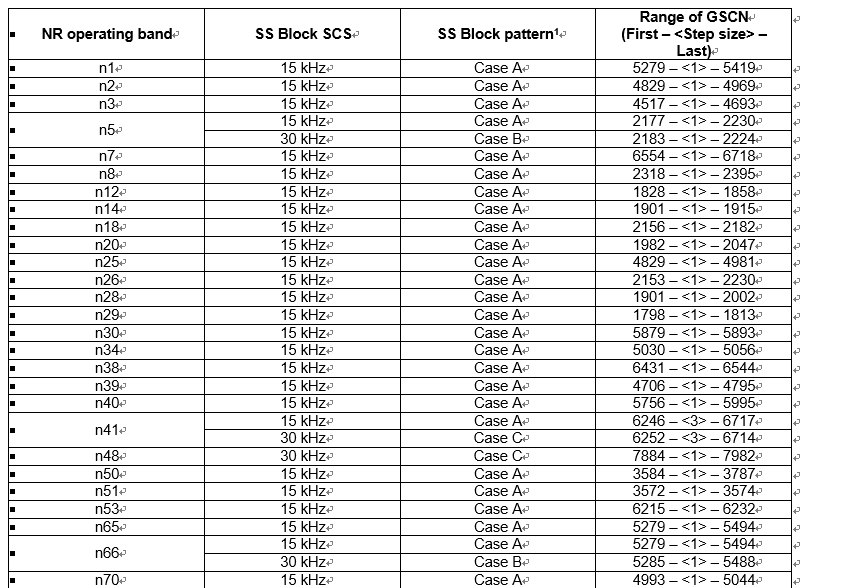 With ARFCN also in the NR-SSB-Config, the UE could know the band of the SSB, hence the subcarrier spacing. SCS is only needed in special case, e.g., n5 or n41Change the field ssbSubcarrierSpacing-r16 under NR-SSB-Config to be optional.also, the field name should be ssb-SubcarrierSpacing with a “-“Huawei, HiSiliconAdd field description for trp-Id, nr-DL-PRS-ResourceID-List and nr-DL-PRS-ResoruceSetId within DL-PRS-IdInfoAdd field description for the following fieldstrp-ID-r16The field description can be determined after the email discussion on trp-id nr-DL-PRS-ResourceID-List-r16, List of resourec Ids for the DL PRS resources on the RSTD reference TRPnr-DL-PRS-ResourceSetId-r16) is required.resource set id for the DL PRS resource set on the RSTD reference TRP Huawei, HiSiliconThe field descriptions of NR-DL-PRS-ReferenceInfo-r16, NR-TimeStamp-r16, and NR-SelectedDL-PRS-PerFreq-r16 are missing.Propose the following field descriptions:NR-DL-PRS-ReferenceInfo: Note that the description is also related to the discussion in Issue 3 above on "assistance data reference TRP" and "RSTD reference TRP". Now, this field description can be FFS. NR-TimeStamp: Time stamp associated with the DL-TDOA/RSRP/UE rx-tx time difference measurement for DL-TDOA, DL-AOD and multi-RTTNR-SelectedDL-PRS-PerFreq: DL PRS resource configuerd for a specific frequency layer. Huawei, HiSiliconThe current configuration for dl-PRS-Periodicity-and-ResourceSetSlotOffset  is a bit redundant in that scs of the PRS is configured under the frequency layer configuration, which is applicable for all the TRPs and their PRS resources. While, here, the scs is configured again. Prefer to enforce the restirction on the range of values for periodicity and offset with field description. The field description of dl-PRS-Periodicity-and-ResourceSetSlotOffset needs more clarification, accordingly1) The meaning of nxxx, e.g., n4-r16.Change the name of the field to dl-PRS-PeriodicityAndResourceSetOffsetChange the structure of IE dl-PRS-Periodicity-and-ResourceSetSlotOffset as follows:NR-DL-PRS-Periodicity-and-ResourceSetSlotOffset-r16 ::= CHOICE {						n4-r16					INTEGER (0..3),						n5-r16					INTEGER (0..4),						n8-r16					INTEGER (0..7),						n10-r16					INTEGER (0..9),						n16-r16					INTEGER (0..15),						n20-r16					INTEGER (0..19),						n32-r16					INTEGER (0..31),						n40-r16					INTEGER (0..39),						n64-r16					INTEGER (0..63),						n80-r16					INTEGER (0..79),						n128-r16				INTEGER (0..127),						n160-r16				INTEGER (0..159),						n256-r16				INTEGER (0..255),						n320-r16				INTEGER (0..319),						n512-r16				INTEGER (0..511),						n640-r16				INTEGER (0..639),						n1280-r16				INTEGER (0..1279),						n2560-r16				INTEGER (0..2559),						n5120-r16				INTEGER (0..5119),						n10240-r16				INTEGER (0..10239),						n20480-r16				INTEGER (0..20479),						n40960-r16				INTEGER (0..40959),						n81920-r16				INTEGER (0..81919),						...}Clarify in the field description.For PRS periodicity, n4 stands for 4 slots; n5 stands for 5 slots and so onFor Resoruce set slot offset, it configures the offset in number of slotsDL PRS periocidity adopt the following range of values for the corresponding dl-PRS-SubcarrierSpacing configured under NR-DL-PRS-AssistanceData15khz     n4, n5,n8,n10,n16,n20,n32,n40,n64,n80,n160,n320,n640,n1280,n2560,n1024030khz     n8,n10,n16,n20,n32,n40,n64,n80,n160,n320,n640,n1280,n2560,n10240, n2048060khz     n16,n20,n32,n40,n64,n80,n160,n320,n640,n1280,n2560,n10240, n20480, n40960120khz   n32,n40,n64,n80,n160,n320,n640,n1280,n2560,n10240, n20480, n40960, n81920Huawei, HiSiliconASN.1 guideline in 38.331 has the following guideline for field description. and the guideline for field descritpion for IE is the same as that for PDUThis is a general problem for the current LPP spec and the issue includes but not limited to the case of NR-DL-PRS-ConfigThe ASN.1 section specifying the contents of a PDU type may be followed by a field description table where a further description of, e.g., the semantic properties of the fields may be included. The general format of this table is shown in the example below. The field description table is absent in case there are no fields for which further description needs to be provided e.g. because the PDU does not include any fields, or because an IE is defined for each field while there is nothing specific regarding the use of this IE that needs to be specified.The field description table has one column. The header row shall contain the ASN.1 type identifier of the PDU type.The following rows are used to provide field descriptions. Each row shall include a first paragraph with a field identifier (in bold and italic font style) referring to the part of the PDU to which it applies. The following paragraphs at the same row may include (in regular font style), e.g., semantic description, references to other specifications and/or specification of value units, which are relevant for the particular part of the PDU.The parts of the PDU contents that do not require a field description shall be omitted from the field description table.The field description of NR-DL-PRS-Config can be re-organized into 3 blocks for 3 different IEsNR-DL-PRS-ConfigNR-DL-PRS-ResourceSetNR-DL-PRS-ResourceHuawei, HiSiliconSame as above, the field description of dl-PRS-ResourceSlotOffset needs more clarification, e.g., what does "1" stand for?Revise the field description for dl-PRS-ResourceSlot Offsetdl-PRS-ResourceSlotOffsetThis parameters indicates points to starting slot of DL PRS Resource with respect to corresponding DL-PRS-ResourceSetSlotOffset.Huawei, HiSiliconThe field description of nrARFCNRef-r16 is not correct. The current field description is nrARFCNRefThis field specifies the NRARFCN of the TRP.While this is not correct at all. ARFCN should indicate the following when included in different fieldsNR-SSB-Config: indicate the ARFCN of the SSBTRP-LocationInforElement: not neededNR-DL-PRS-BeamInfo: ARFCN fo the PRSRef-TRP-TRD-Info: not neededso on and so forthThe above also can be a good reason why we should not use a TRP id as a contained for prs-id, AFRFCN, etc. the exact condition for when the field is absent/present is not refleced in the spec. The spec should be clear on this point.Keep an eye on this and wait for the result of the email discussion on TRP id and progress based on thatHuawei, HiSiliconThe field description of NR-SSB-Config field descriptions needs to be modified according to the following issues：1) Some fields description are missing, e.g., TRP-ID.2) ssb-periodicityServingCell field doesn't exist, which should be aligned with the field name.3) The field description of ssb-Index should be more specific.For TRP id, again, can wait for the result of the email discusionssb-periodicityServingCell should be changed to ssb-periodicityssb-Index field description: Index of ssb serves as the source reference signal for the QCL relationship for DL PRS. Huawei, HiSiliconSome typos need to be revised, e.g.,In the description for NR-SelectedDL-PRS-IndexList,  In case of multiple methods, the NR-DL-PRS-ProvideAssistanceData-r16 may only be present in one of the method (in IE NR-SelectedDL-PRS-PerFreq-r16)  Should be “NR-DL-PRS-AssistanceData-r16”.The IE DL-PRS-IdInfo provides IDs provides the IDs of the reference and neighbour TRPs DL-PRS Resources. (in IE DL-PRS-IdInfo)Suggest to change the naming of “NR-UL-SRS-MeasCapability” since UE only transmits SRS, for example, can be revised as “NR-UL-SRS-TransCapability”.Huawei, HiSiliconOther corrections:In IE NR-AdditionalPath, NR-TOAMeasQuality-r16 field is not defined in the spec., which should be nr-TimingMeasQuality.